Районний  методичний  кабінет  Відділ  освіти  Коропської  райдержадміністраціїІнформаційно-методичний            вісникЗМІСТНакази про підсумки ІІ  етапу Всеукраїнських учнівських олімпіад.Результати з олімпіад (зведена таблиця). №3, грудень-січень 2015 рікКОРОПСЬКА РАЙОННА ДЕРЖАВНА АДМІНІСТРАЦІЯЧЕРНІГІВСЬКОЇ ОБЛАСТІВІДДІЛ ОСВІТИН А К А З05 грудня 2014 р.	                               смт.Короп                           № 86Про підсумки II етапу                                                                                                                Всеукраїнської учнівської олімпіади     з української мови та літератури	Згідно з наказом відділу освіти Коропської райдержадміністрації                       від 08.09.2014  року № 51  «Про проведення Всеукраїнських учнівських олімпіад з базових дисциплін у 2014-2015 навчальному році» та відповідного наказу управління освіти і науки Чернігівської обласної державної адміністрації                   від 08.09.2014 року №234 9 листопада на базі Коропської ЗОШ  І-ІІІ ступенів відбувся II етап учнівської олімпіади з української мови і літератури. Він пройшов на належному організаційному рівні. 	В II етапі учнівської олімпіади взяли участь 48 учнів. З них: 8  учнів міських шкіл (16%), 40 учнів сільських шкіл (84%). 	Перевірка робіт виявила, що найкращі результати показали учнівські команди Коропської, Атюшівської, Лукнівської, Нехаївської, Крисківської,  Шабалинівської ЗОШ І-ІІІ ст.	Низькі результати знань показали команди Жовтневої, Вербівської, Карильської, Оболонської Свердловської, Червоненської ЗОШ І-ІІІ ст.	Стовідсоткової кількості балів не набрав жоден учень-переможець.	Завдання ІІ етапу, запропоновані учням до виконання, були орієнтовані на програмовий матеріал та рівень складності завдань ІІ етапу Всеукраїнської учнівської олімпіади.	Значна частина учасників олімпіади недостатньо засвоїли програмовий матеріал, мають невисокий рівень практичних навичок.	Це свідчить про те, що вчителі недопрацьовують у плані підготовки учнів до олімпіад.	Виконуючи завдання з мови, учні допустили такі  помилки: сплутування значення слів адресат і адресант, редагування речень, пояснення фразеологізмів, творення простої форми дієслів майбутнього часу, чергування у-в, і-ї, визначення граматичної основи речення, неправильне наголошування слів, синтаксичний розбір речень, відмінювання числівників, допустили помилки при визначенні виду складнопідрядних речень.	Під час виконання завдань із літератури були допущені помилки при аналізі ліричного  твору,  написанні твору в жанрі есе , заповненні «паспорту» твору, під час написання творів не розкривалася головна думка, не дотримувалась послідовність, логічність, допускались пунктуаційні та орфографічні помилки.	Загалом, учасники ІІ етапу Всеукраїнської олімпіади з української мови і літератури вибороли 5 дипломів - І ступеня , 5 дипломів -ІІ ступеня і 5 дипломів-ІІІ ст.	За підсумками роботи журі ІІ етапу  Всеукраїнської олімпіади з української мови і літературиНАКАЗУЮ:1. Затвердити рішення журі про підсумки ІІ етапу Всеукраїнської учнівської олімпіади з української мови і літератури.  Визнати переможцями ІІ етапу Всеукраїнської учнівської олімпіади з української мови та літератури і нагородити:     2.1.Дипломом І ступеня      -  Копилок Оксану Валентинівну, ученицю 7 класу Покошицької ЗОШ І-ІІІ ст.                      - Кириченко Вікторію Сергіївну, ученицю 8 класу Лукнівської ЗОШ І-ІІІ ст.                                  -  Сороку Анастасію Олександрівну, ученицю 9 класу Коропської ЗОШ І-ІІІ ст.                      -  Базу Катерину Тарасівну, ученицю 10 класу Крисківської ЗОШ І-ІІІ ст.      -  Тригуб Світлану Едуардівну, ученицю 11 класу Коропської ЗОШ І-ІІІ ст.    2.2. Дипломом  ІІ ступеня     - Кальченко Юлію Олександрівну, ученицю 7 класу Коропської ЗОШ                  І-ІІІ ст.            -  Костюк Інну Сергіївну, ученицю  8 класу Шабалинівської ЗОШ  І-ІІІ  ст.                           -  Кисіль Ольгу Миколаївну, ученицю 9 класу Атюшівської ЗОШ І-ІІІ ст.     -  Колоду Наталію Миколаївну, ученицю 10 класу Нехаївської ЗОШ І-ІІІ ст.      - Пасько Ірину Іванівну,  ученицю 11 класу Риботинської ЗОШ І-ІІІ                      ст.     2.3. Дипломом ІІІ ступеня                         -  Супрун Яну Миколаївну, ученицю 7 класу Радичівської ЗОШ І-ІІІ ст.      -  Нікитенко Валерію Миколаївну, ученицю 8 класу Коропської ЗОШ І-ІІІ ст.     -  Клименко Поліну Володимирівну, ученицю 9 класу Радичівської ЗОШ І-ІІІ ст.     -  Бугайова Андрія Володимировича, учня 10 класу Атюшівської ЗОШ І-ІІІ ст.    - Шинкарьову Любов Володимирівну, ученицю 11 класу Черешенської спеціалізованої школи-інтернату.                    3.	Районному методичному кабінету (Муквич В.І.):3.1. За результатами олімпіади сформувати команду учасників на ІІІ етап Всеукраїнської олімпіади з української мови і літератури в складі:-   Кириченко Вікторії Сергіївни, учениці 8 класу Лукнівської ЗОШ І-ІІІ ст.                  -   Сороки Анастасії Олександрівни, учениці 9 класу Коропської ЗОШ І-ІІІ ст.-   Бази Катерини Тарасівни , учениці 10 класу Крисківської ЗОШ І-ІІІ ст. -   Тригуб  Світлани Едуардівни, учениці 11 класу Коропської ЗОШ І-ІІІ ст.      3.2. Відрядити переможців ІІ етапу Всеукраїнської олімпіади з української мови і літератури для участі в ІІІ етапі олімпіади, керівником команди призначити Кириченко Ніну Василівну, учителя Лукнівської ЗОШ І-ІІІ ст.3.3. На засіданні РМО учителів української мови і літератури проаналізувати результати  участі у II етапі Всеукраїнської  олімпіади з української мови й літератури.4. Директорам загальноосвітніх навчальних закладів району:- взяти під особистий контроль підготовку учнів до олімпіад;- нести особисту відповідальність за підвіз учнів до смт. Короп та оформлення супроводжуючих документів (свідоцтво або паспорт, медична довідка) для учнів-учасників обласної олімпіади.5. Контроль за виконанням наказу покласти на методиста РМК Муквич В.І.Начальника відділу освіти                                            Р.М.ЛабадинДодаток 1до наказу по відділу освіти                                                                                                                                                        райдержадміністрації від 05.12.2014 №86Результати учнівських олімпіад з української мови 2014-2015 навчальний рікКОРОПСЬКА РАЙОННА ДЕРЖАВНА АДМІНІСТРАЦІЯЧЕРНІГІВСЬКОЇ ОБЛАСТІВІДДІЛ ОСВІТИН А К А З09 грудня 2014 р.                               смт.Короп                                       № 88Про підсумки ІІ етапу Всеукраїнської учнівської олімпіади з біології  Відповідно до наказу по відділу освіти Коропської райдержадміністрації від  08.09.2014 р. № 51 на базі Коропської ЗОШ І-ІІІ ст. 23 листопада 2014 року відбувся ІІ етап Всеукраїнської учнівської олімпіади з біології. В олімпіаді взяли участь 32 учні із 16 навчальних закладів району. Учні Вербівської,Риботинської ЗОШ І-ІІІ ст.,Вишенської ЗОШ І-ІІ ст. в ІІ етапі олімпіади з біології участі не приймали.Переможцями визнано 9 учнів, що становить 28% від загальної кількості учасників.ІІ етап Всеукраїнської олімпіади з біології проводився для учнів 8-11 класів за завданнями ОІППО.Загалом учасники олімпіади непогано справилися із запропонованими завданнями і показали достатній рівень засвоюваності навчального матеріалу.Понад 50% від необхідної кількості балів набрали 6 учнів 8 класу із 11, 2 учні 10 класу із 9.Третину і більше балів набрали:      2 учні 8-х класів;           2 учні 10-х класів;      1 учень 9-х класів;        1 учень 11-х класів.      За підсумками роботи журі ІІ етапу Всеукраїнської учнівської олімпіади з біології,НАКАЗУЮ:Затвердити рішення журі про підсумки ІІ етапу  Всеукраїнської учнівської олімпіади з біології.Визнати переможцями ІІ етапу Всеукраїнської учнівської олімпіади з біології і нагородити:Дипломом І ступеня:Нікитенко Валерію Миколаївну,ученицю 8 класу Коропської ЗОШ І-ІІІ ст.2.2.   Дипломом ІІ ступеня:  1. Білич Анну Сергіївну,ученицю 8 класу Понорницької ЗОШ І-ІІІ ст. 2. Простака Михайла Леонідовича,учня 9 класу Коропської  ЗОШ І-ІІІ ст. 3. Базу Катерину Тарасівну,ученицю 10 класу Крисківської ЗОШ І-ІІІ ст.. 4. Ворожбит Тетяну Сергіївну,ученицю 11 класу Черешенської спеціалізованої ЗОШ-інтернат.Дипломом ІІІ ступеня:1. Пилипенко Анну Василівну,ученицю 8 класу Жовтневої ЗОШ І-ІІІ ст..2. Кириченко Вікторію Сергіївну,ученицю 8 класу Лукнівської ЗОШ І-ІІІ ст..3. Пилипенко Карину Ігорівну,ученицю 9 класу Покошицької ЗОШ І_ІІІ ст..4. Папку Марину Петрівну,ученицю 10 класу Понорницької ЗОШ І-ІІІ ст..Районному методичному кабінету (Сарапіній Н.А.):3.1. За результатами олімпіади сформувати команду учасників на ІІІ етап Всеукраїнської олімпіади з біології, в складі: - Нікитенко Валерії Миколаївни,учениці 8 класу Коропської ЗОШ І-ІІІ ст.;- Простака Михайла Леонідовича,учня 9 класу Коропської ЗОШ І-ІІІ ст.;- Бази Катерини Тарасівни,учениці 10 класу Крисківської ЗОШ І-ІІІ ст.;- Ворожбит Тетяни Сергіївни, учениці 11 класу Черешенської спеціалізованої ЗОШ–інтернат.3.2. Відрядити переможців ІІ етапу Всеукраїнської олімпіади з біології для участі в ІІІ етапі олімпіади, керівником команди призначити Свердлову Світлану Вікторівну, вчительку біології  Коропської ЗОШ І-ІІІ ст.3.3. На засіданнях РМО вчителів біології проаналізувати результати участі у ІІ етапі Всеукраїнської олімпіади з біології.3.4. Систематично розглядати питання підготовки і проведення олімпіад на семінарах-практикумах учителів біології. Приділяти належну увагу організації роботи з обдарованими дітьми.4. Директорам загальноосвітніх навчальних закладів району:- взяти під особистий контроль підготовку учнів до олімпіад;- нести особисту відповідальність за підвіз дітей до смт.Короп та оформлення супроводжуючих документів (свідоцтво або паспорт, медична довідка,учнівський квиток) для учнів-учасників обласної олімпіади.5. Копилка Олександра Михайловича, інженера господарської групи, призначити відповідальним за організацію підвозу учнів до місця проведення ІІІ етапу олімпіади з біології (м.Чернігів).6. Контроль за виконанням наказу покласти на методиста РМК                 Сарапіну Н.А.Начальник  відділу освіти					Р.М.ЛабадинДодаток 1до наказу по відділу освіти                                                                                                                                                        райдержадміністрації від 09.12.2014 №88 Результати  учнівських  олімпіад  з  біології, 2014-2015 навчальний  рікКОРОПСЬКА РАЙОННА ДЕРЖАВНА АДМІНІСТРАЦІЯЧЕРНІГІВСЬКОЇ ОБЛАСТІВІДДІЛ ОСВІТИН А К А З09 грудня 2014 р.	                              смт.Короп                                   № 89Про підсумки ІІ етапу Всеукраїнськоїучнівської олімпіади з географії Згідно з наказом по відділу освіти Коропської райдержадміністрації                          від 08.09.2014р. №51 на базі Коропської ЗОШ І-ІІІ ст. 16 листопада 2014 року відбувся ІІ етап Всеукраїнської учнівської олімпіади з географії. У змаганні взяли участь 39 учнів  8-11 класів  із 18 загальноосвітніх закладів району. Завдання ІІ етапу Всеукраїнської учнівської олімпіади з географії підготовлені ОІППО і вміщували питання теоретичного і практичного змісту.Аналіз результатів олімпіади свідчить, що більша частина учасників на достатньому рівні виконали теоретичні завдання та тести.Переможцями визнано 12 учнів, що складає 31% від загальної кількості учасників, з них дипломом І ступеня відзначено 3 учні, ІІ ступеня – 5 учнів,                ІІІ ступеня – 4 учні. Найкращі результати продемонстрували учні Жовтневої, Карильської, Радичівської, Коропської, Риботинської, Шабалинівської, Свердловської ЗОШ. Систематичну підготовку учнів до олімпіад здійснюють Папка Н.В. (Шабалинівська ЗОШ І-ІІІ ст.), Клейнос Н.І. (Карильська ЗОШ І-ІІІ ст.), Ляшенко К.П. (Свердловська ЗОШ І-ІІІ ст.), Заковінько К.І. (Жовтнева ЗОШ               І-ІІІ ст.), Приходько В.М. (Риботинська ЗОШ І-ІІІ ст.),Кириченко С.М. (Коропська ЗОШ І-ІІІ ст.).Однак, слід зазначити, що частина учасників олімпіади недостатньо засвоїла практичну частину програми, а саме, виникли труднощі при розв’язуванні задач, виконанні творчого завдання.За підсумками роботи журі ІІ етапу Всеукраїнської олімпіади з географії,н а к а з у ю:Затвердити рішення журі про підсумки ІІ етапу Всеукраїнської олімпіади з географії.Визнати переможцями ІІ етапу Всеукраїнської олімпіади з географії і нагородити.2.1 Дипломом І ступеня:- Простака Михайла Леонідовича,учня 9 класу Коропської ЗОШ І-ІІІ ст.;- Патай Альону Валеріївну,ученицю 10 класу Жовтневої ЗОШ І-ІІІ ст.;- Сову Ольгу Федорівну,ученицю 11 класу Свердловської ЗОШ І-ІІІ ст.. 2.2.  Дипломом ІІ ступеня:- Пилипенко Юлію Станіславівну,ученицю 8 класу Свердловської                       ЗОШ І-ІІІ ст.;- Зінченко Марину Олександрівну,ученицю 9 класу Атюшівської                         ЗОШ І-ІІІ ст.;- Луцишина Віталія Володимировича,учня 10 класу Коропської                            ЗОШ І-ІІІ ст.;- Бугайова Андрія Володимировича,учня 10 класу Атюшівської                        ЗОШ І-ІІІ ст.;- Гриценка Миколу Володимировича,учня 11 класу Шабалинівської                     ЗОШ  І-ІІІ ст..2.3.Дипломом ІІІ ступеня:- Нікитенко Валерію Миколаївну,ученицю 8 класу Коропської ЗОШ І-ІІІ ст.;- Гузь Марину Олександрівну,ученицю 9 класу Коропської ЗОШ І-ІІІ с.;- Кобизського Павла Юрійовича,учня 10 класу Понорницької ЗОШ І-ІІІ ст.;- Пасько Ірину Іванівну,ученицю 11 класу Риботинської ЗОШ І-ІІІ ст..3.  Районному методичному кабінету (Сарапіній Н.А.):3.1. За результатами олімпіади сформувати команду учасників на ІІІ етап Всеукраїнської олімпіади з географії, в складі: - Нікитенко Валерії Миколаївни,учениці 8 класу Коропської ЗОШ І-ІІІ ст.;- Простака Михайла Леонідовича,учня 9 класу Коропської ЗОШ І-ІІІ ст.;- Бази Катерини Тарасівни,учениці 10 класу Крисківської ЗОШ І-ІІІ ст.;- Ворожбит Тетяни Сергіївни,учениці 11 класу Черешенської  спеціалізованої ЗОШ-інтернат І-ІІІ ст..3.2. Відрядити переможців ІІ етапу Всеукраїнської олімпіади з географії                      для участі в ІІІ етапі олімпіади, керівником команди призначити Кириченка Сергія Миколайовича, вчителя Коропської ЗОШ І-ІІІ ст.3.3. На засіданнях РМО вчителів географії проаналізувати результати участі у ІІ етапі Всеукраїнської олімпіади з географії.3.4. Систематично розглядати питання підготовки і проведення олімпіад на семінарах-практикумах вчителів географії. Приділяти належну увагу організації роботи по підвищенню фахового рівня вчителів географії та організації роботи з обдарованими дітьми.4. Директорам загальноосвітніх закладів району:- взяти під особистий контроль підготовку учнів до олімпіад;- нести особисту відповідальність за підвіз учнів до смт.Короп та оформлення супроводжуючих документів (свідоцтво або паспорт, медична довідка,учнівський квиток) для учнів-учасників обласної олімпіади5. Копилка Олександра Михайловича, інженера господарської групи призначити відповідальним за організацію підвозу учнів до місця проведення ІІІ етапу олімпіади з географії (м.Чернігів).6. Контроль за виконанням наказу покласти на методиста РМК                     Сарапіну Н.А.Начальник відділу освіти					Р.М.ЛабадинДодаток 1до наказу по відділу освіти                                                                                                                                                        райдержадміністрації від 09.12.2014 №89 Результати  учнівських  олімпіад  з  географії, 2014-2015 навчальний  рікКОРОПСЬКА РАЙОННА ДЕРЖАВНА АДМІНІСТРАЦІЯЧЕРНІГІВСЬКОЇ ОБЛАСТІВІДДІЛ ОСВІТИН А К А З09 грудня 2014 р.	                              смт.Короп                                   № 90Про підсумки ІІ етапу учнівської олімпіади з екологіїВідповідно до наказу відділу освіти Коропської районної державної адміністрації №51 від 08.09.2014 року 15 листопада 2014 року на базі  Коропської ЗОШ І-ІІІ ст. відбувся ІІ етап Всеукраїнської олімпіади з екології. В олімпіаді взяли участь 3 учні з Коропської, Карильської, Радичівської ЗОШ І-ІІІ ст. Головними критеріями оцінки проектів були: оригінальність, науковість викладення матеріалу,екологічна направленість та практичне значення проекту,дослідницький характер роботи,уміння презентувати проект.З кожним роком кількість учасників районного етапу олімпіади з екології зменшується.Якщо в 2012-2013 н.р. на ІІ етап Всеукраїнської олімпіади з екології були представлені 2 екологічні проекти учнів 10-х класів (Крисківська, Свердловська ЗОШ І-ІІІ ст.) та 4 проекти учнів 11-х класів (Коропська, Атюшівська,Краснопільська,Червоненська ЗОШ І-ІІІ ст.),то в 2013-2014 н.р. прийняли участь в олімпіаді і презентували екологічні проекти тільки учні 11-х класів з чотирьох шкіл (Коропська, Атюшівська, Карильська, Крисківська ЗОШ І-ІІІ ст.).А в цьому навчальному році в районному етапі олімпіади з екології взяли участь всього троє учнів: один з 10 класу Радичівської ЗОШ І-ІІІ ст. і двоє учнів з 11 класу Коропської та Карильської ЗОШ І-ІІІ ст..Аналіз участі шкіл в районному етапі Всеукраїнської олімпіади з екології показав,що за останні чотири роки жодного разу не приймали участі в олімпіаді з екології учні Понорницької,Вербівської,Оболонської (теоретичний тур 2013-2014 н.р.), Нехаївської, Покошицької, Риботинської, Шабалинівської ЗОШ І-ІІІ ст..Екологічні проекти,подані на ІІ етап олімпіади цього року були присвячені проблемам збереження водних ресурсів, дослідження флори своєї місцевості,впливу екологічної ситуації на здоров’я людини.За підсумками роботи журі ІІ етапу Всеукраїнської олімпіади з екології,НАКАЗУЮ:1. Затвердити рішення журі про підсумки ІІ етапу Всеукраїнської учнівської олімпіади з екології.2. Визнати переможцями ІІ етапу Всеукраїнської учнівської олімпіади з екології та нагородити:2.1. Дипломом І ступеня:1. Балюка Павла Євгенійовича,учня 11 класу Карильської ЗОШ І-ІІІ ст.2.2. Дипломом ІІ ступеня:1. Гузакову Юлію Олександрівну,ученицю 11 класу Коропської                           ЗОШ І-ІІІ ст.2.3 Дипломом ІІІ ступеня:1. Никипорець Дарину Валеріївну,ученицю 10 класу Радичівської                  ЗОШ І-ІІІ ст..3. Районному методичному кабінету (Сарапіній Н.А.):3.1. За результатами ІІ етапу Всеукраїнської олімпіади з екології сформувати команду учасників для участі в  ІІІ етапу олімпіади в складі: - Никипорець Дарини Валеріївни,учениці 10 класу Радичівської                         ЗОШ І-ІІІ ст.;- Балюка Павла Євгенійовича,учня 11 класу Карильської ЗОШ І-ІІІ ст..3.2 Відрядити переможців ІІ етапу Всеукраїнської олімпіади з екології  для участі в ІІІ етапі олімпіади. Керівником команди призначити Крупину Юрія Миколайовича,вчителя екології Карильської ЗОШ І-ІІІ ст..3.3. На засіданнях РМО вчителів біології і екології проаналізувати результати участі учнів у ІІ етапі Всеукраїнської олімпіади з екології.3.4 Систематично розглядати на засіданнях РМО вчителів біології і екології питання про організацію навчально-дослідницької роботи із здібними учнями.4. Директорам Коропської, Радичівської ЗОШ І-ІІІ ст.:- взяти під особистий контроль підготовку учнів до ІІІ етапу олімпіади;- нести особисту відповідальність за підвіз учнів до смт.Короп та оформлення супроводжуючих документів (свідоцтво або паспорт,медична довідка,учнівський квиток) для учнів – учасників обласної олімпіади.4.1 Директорам Понорницької, Вербівської, Оболонської, Нехаївської, Покошицької,Риботинської,Шабалинівської ЗОШ І-ІІІ ст. розглянути питання підготовки та участі учнів в ІІ етапі Всеукраїнської олімпіади з екології.5. Копилка Олександра Михайловича,інженера господарської групи призначити відповідальним за організацію підвозу до місця проведення ІІІ етапу олімпіади з екології (м.Чернігів).6. Контроль за виконанням наказу покласти на методиста РМК                 Сарапіну Н.А.Начальник відділу освіти                                              Р.М.ЛабадинДодаток 1до наказу по відділу освіти                                                                                                                                                        райдержадміністрації від 09.12.2014 №90Результати  учнівських  олімпіад  з екології, 2014-2015 навчальний  рікКОРОПСЬКА РАЙОННА ДЕРЖАВНА АДМІНІСТРАЦІЯЧЕРНІГІВСЬКОЇ ОБЛАСТІВІДДІЛ ОСВІТИН А К А З09 грудня 2014 р.	                              смт.Короп                          № 91Про підсумки ІІ етапу Всеукраїнської учнівської олімпіади з хімії Відповідно до наказу по відділу освіти Коропської райдержадміністрації від 08.09.2014 р. № 51 на базі Коропської ЗОШ І-ІІІ ст. 15 листопада                    2014 року відбувся ІІ етап Всеукраїнської учнівської олімпіади з хімії. В олімпіаді взяли участь 32 учні 7-11 класів загальноосвітніх закладів району. Запропоновані ОІППО завдання складалися з шести задач.Не приймали участь в олімпіаді учні Крисківської, Риботинської, Свердловської ЗОШ І-ІІІ ст..Переможцями стали 2 учні, що становить 6% від загальної кількості учасників. Це учні Понорницької, Оболонської ЗОШ І-ІІІ ст., які набрали третину від максимальної кількості балів.Загалом учні показали слабі знання з хімії,олімпіада для них виявилась доволі складною.Аналіз результатів показав наступне:-учні 7-х класів не вміють складати формули бінарних сполук і давати їм назви;-учні 8-х класів не виконали перетворення та не зуміли написати рівняння реакцій,,маючи у розпорядженні тільки три речовини і продукти їх взаємодії;-учні 9-х класів не розв’язали  задачу №2 на розчини;-учні 10-х класів не змогли виконати завдання на знаходження маси кристалогідрату та виведення  його формули,складною була  і розрахункова задача на закони  електролізу;-учні 11-х класів допустили помилки при виконанні завдань на перетворення речовин та при розв’язуванні розрахункових задач.За підсумками роботи журі ІІ етапу Всеукраїнської олімпіади з хімії,Н А К А З У Ю:Затвердити рішення журі про підсумки ІІ етапу Всеукраїнської учнівської олімпіади з хімії.Визнати переможцями ІІ етапу Всеукраїнської учнівської олімпіади з хімії і нагородити:2.1. Дипломом ІІІ ступеня:1. Білич Анну Сергіївну,ученицю 8 класу Понорницької ЗОШ І-ІІІ ст.2. Литвиненко Катерину Андріївну,ученицю 9 класу Оболонської ЗОШ                І-ІІІ ст.     3. Районному методичному кабінету (Сарапіній Н.А.):3.1. За результатами олімпіади сформувати команду учасників на ІІІ етап Всеукраїнської олімпіади з хімії в складі:-    Білич Анни Сергіївни,учениці 8 класу Понорницької ЗОШ І-ІІІ ст.; - Литвиненко Катерини Андріївни,учениці 9 класу Оболонської                        ЗОШ І-ІІІст.;- Бугайова Андрія Володимировича,учня 10 класу Атюшівської                        ЗОШ І-ІІІст.;-    Потійко Тетяни Михайлівни,учениці 11 класу Коропської ЗОШ І-ІІІ ст.3.2. Відрядити переможців ІІ етапу Всеукраїнської олімпіади з хімії для участі у ІІІ етапі Всеукраїнської олімпіади. Керівником команди призначити Федоренко Олексія Сергійовича,вчителя Оболонської ЗОШ І-ІІІ ст..3.3. На засіданні РМО проаналізувати результати участі у ІІ етапі Всеукраїнської олімпіади з хімії.3.4. Систематично розглядати питання підготовки і проведення олімпіад на засіданнях РМО вчителів хімії. Приділяти належну увагу організації роботи із здібними дітьми.4. Директорам загальноосвітніх закладів району:- взяти під особистий контроль підготовку учнів до олімпіад;- нести особисту відповідальність за підвіз учнів (смт.Короп) та оформлення супроводжуючих документів (свідоцтво або паспорт, медична довідка,учнівський квиток) для учнів-учасників обласної олімпіади5. Копилка Олександра Михайловича, інженера господарської групи призначити відповідальним за організацію підвозу учнів до місця проведення ІІІ етапу олімпіади з хімії (м.Чернігів).6. Контроль за виконанням наказу покласти на методиста РМК                Сарапіну Н.А.Начальник відділу освіти					Р.М.Лабадин Додаток 1до наказу по відділу освіти                                                                                                                                                        райдержадміністрації від 09.12.2014 №91Результати  учнівських  олімпіад  з  хімії, 2014-2015 навчальний  рікКОРОПСЬКА РАЙОННА ДЕРЖАВНА АДМІНІСТРАЦІЯЧЕРНІГІВСЬКОЇ ОБЛАСТІВІДДІЛ ОСВІТИН А К А З10  грудня 2014 р.			   смт.Короп				№ 92Про підсумки ІІ етапу Всеукраїнськоїучнівської олімпіади з математикиу 2014-2015 н.р.      Згідно з наказом районного відділу освіти Коропської районної державної адміністрації від 06.10.2014 року №60 на  базі  Коропської  ЗОШ  І-ІІІ  ст.  09.11.2014 року відбувся  ІІ  етап  Всеукраїнської  учнівської олімпіади з математики.     В  олімпіаді  взяли  участь    56  учнів  з  18  шкіл  району,  серед  яких 17 шестикласників,  11  семикласників,  12 восьмикласників,  8  дев’ятикласників,  6  десятикласників  та  2  одинадцятикласники.       Учасники  олімпіади  виконували  завдання,  підготовлені  Чернігівським  ОІППО,  які  складалися  з  5  завдань, кожне з яких оцінювалось у 7 балів.Стовідсоткової кількості балів не набрав жоден учень.Загалом  результати  олімпіади  свідчать  про  невисокий  рівень  логічного  мислення  та  математичні  знання  учнів.   Аналіз  робіт  учасників  олімпіади  показав,  що більша частина учнів  не  мають  глибоких  знань  теоретичного  матеріалу,  а  якщо  і  знають  матеріал,  то  не  вміють  застосовувати  його  при  розв’язуванні  задач. Найважчою для шестикласників  виявилась задача на подільність натуральних чисел , а семикласники найгірше впорались із задачею на вирізання. У 8 класі жоден учень не розв’язав задачу на відсотки. Серед учнів 9 класу ніхто не впорався з побудовою графіка. Учні 10 класу досить непогано  впорались із задачею, що передбачала замостити майданчик прямокутної форми. Найгірше ці учні ворались із завданням на побудову графіка функції. Учні 11 класу правильно виконали завдання логічного характеру, та розв’язали рівняння з модулями, допустивши незначні помилки. Найбільші труднощі у цих учнів викликала геометрична задача.      Недостатньо  приділяється  увага  вчителями  також  оформленню  розв’язання  задач.   Допускали   учні  помилки  і  при  математичних  обчисленнях.        За  підсумками  роботи  журі  ІІ  етапу  Всеукраїнської  учнівської олімпіади з  математики,  наказую:Затвердити  рішення  журі  ІІ  етапу  Всеукраїнської  учнівської олімпіади з математики  (додається).Визнати  призерами   ІІ  етапу  Всеукраїнської  учнівської олімпіади з математики  і  нагородити  :Дипломом  І  ступеня :Ковтун Інну Василівну, ученицю 6 класу Атюшівської ЗОШ І-ІІІ ст.Бугая Максима Юрійовича, учня 7 класу Коропської ЗОШ І-ІІІ ст.Давидкевич Аліну Олександрівну, ученицю 8 класу Коропської ЗОШ І-ІІІ ст.Патай Альону Валеріївну, ученицю 10 класу Жовтневої ЗОШ І-ІІІ ст.Свердлова Владислава Миколайовича, учня 11 класу Коропської ЗОШ І-ІІІ ст.Дипломом  ІІ  ступеня :Тарана Максима Миколайовича, учня 6 класу Радичівської ЗОШ І-ІІІ ст;Коханець Вікторію Миколаївну, ученицю 6 класу Іваньківської ЗОШ І-ІІ ст.;Тимка Артема Валентиновича, учня 7 класу Карильської ЗОШ І-ІІІ ст.Панасенко Віту Володимирівну, ученицю 8 класу Нехаївської ЗОШ І-ІІІ ст.Пилипенко Альону Юріївну, ученицю 9 класу Покошицької ЗОШ І-ІІІ ст.Харченко Оксану Миколаївну, ученицю 10 класу Нехаївської ЗОШ І-ІІІ ст.Дипломом  ІІІ  ступеня :Смоловика Віталія Віталійовича, учня 6 класу Коропської ЗОШ І-ІІІ ст.Соловя Богдана Михайловича, учня 6 класу Червононської ЗОШ І-ІІІ ст.;Сапон Анжеліку Володимирівн, ученицю 7 класу Радичівської ЗОШ І-ІІІ ст.Кобизського Павла Юрійовича, учня 10 класу Понорницької ЗОШ І-ІІІ ст.Методисту  районного  методичного  кабінету  Чернишу М.В.  та  керівнику  РМО  вчителів  математики   Стратій  В.А. на  семінарі  вчителів  математики  ґрунтовно  проаналізувати  підсумки  проведення  олімпіади  та  стан  підготовки   учасників  обласної  олімпіади.Дирекції шкіл:Взяти  під  особистий  контроль  роботу  вчителів  по  підготовці  учасників  ІІІ етапу   Всеукраїнської  учнівської олімпіади з математики;Забезпечити  явку  учасників  на  ІІІ  етапу  Всеукраїнської  учнівської олімпіади  з математики;При відправці учасників ІІІ  етапу  Всеукраїнської  учнівської олімпіади  з математики забезпечити наявність у них  медичної довідки про стан здоров’я та паспорта чи учнівського квитка з вклеєною фотографією. Відрядити  для  участі  в  ІІІ  етапі  Всеукраїнської  учнівської олімпіади  з математики  команду  учнів  у  складі:Бугая Максима Юрійовича, учня 7 класу Коропської ЗОШ І-ІІІ ст.,Давидкевич Аліни Олександрівни, учениці 8 класу Коропської ЗОШ І-ІІІ ст.,Пилипенко Альони Юріївни, учениці 9 класу Покошицької ЗОШ І-ІІІ ст.Патай Альони Валеріївни, учениці 10 класу Жовтневої ЗОШ І-ІІІ ст.,Пасько Ірини Іванівни, учениці 10 класу Риботинської ЗОШ І-ІІІ ст.,Свердлова Владислава Миколайовича, учня 11 класу Коропської ЗОШ І-ІІІ ст.Контроль за виконанням наказу покласти  на  методиста РМК  Черниша М.В.Начальник відділу освіти                                                  Р.М.Лабадин      Додатокдо наказу по відділу освіти Коропської райдержадміністрації від 10.12.2014 № 92Результати  учнівських  олімпіад  з  математики, 2014-2015 навчальний  рікКОРОПСЬКА РАЙОННА ДЕРЖАВНА АДМІНІСТРАЦІЯЧЕРНІГІВСЬКОЇ ОБЛАСТІВІДДІЛ ОСВІТИН А К А З10  грудня 2014 р.			   смт.Короп			№ 93Про підсумки ІІ етапу Всеукраїнськоїучнівської олімпіади з інформатикиу 2014-2015 н.р.Згідно з наказом районного відділу освіти Коропської районної державної адміністрації від 06.10.2014 року №60 на  базі  Коропської  ЗОШ  І-ІІІ  ст.  16.11.2014 року відбувся  ІІ  етап  Всеукраїнської  учнівської олімпіади з інформатики.В  олімпіаді  взяли  участь    10  учнів  з  6  шкіл  району,  серед  яких 1 восьмикласник,  2  дев’ятикласники,  3  десятикласники  та  4  одинадцятикласники.  Учасники  олімпіади  виконували  завдання,  підготовлені  Чернігівським  ОІППО,  які  складалися  з  5  завдань, кожне з яких оцінювалось у 100 балів.Загалом  результати  олімпіади  свідчать  про  невисокий  рівень  теоретичної  підготовки  учнів,  ніхто  із  завданнями повністю  не  справився. Половина учасників впорались із І задачею. Задачу на розгалуження повністю не виконав жоден учасник. Із задач на масиви та «довгу арифметику» лише один  з учасників впорався з однією задачею. Решта учасників намагались розв’язати, але вірного результату не отримали.Більше половини   максимально  можливої  кількості  балів  набрали 5 учасників  .Учні,  які  отримали  найбільшу  кількість  балів (8 клас  -  57%    максимально  можливої  кількості  балів,  9  клас   -  62%, 10 клас – 51%, 11 клас - 57%),  будуть  представляти  район  на  ІІІ  етапі  Всеукраїнських  учнівських олімпіад з інформатики.  Роботи  учасників  районної  олімпіади  16.11.2013  року  перевіряло  журі  олімпіади,  до  складу  якого  входило  8  досвідчених  вчителів  інформатики.    Аналізуючи  роботу  спостерігачів  та  членів  журі  можна  сказати,  що  всі    вчителі  відповідально  поставилися  до  своїх  обов’язків.    За  підсумками  роботи  журі  ІІ  етапу  Всеукраїнської  учнівської олімпіади з  інформатики,  наказую:Затвердити  рішення  журі  ІІ  етапу  Всеукраїнської  учнівської олімпіади з інформатики  (додається).Визнати  призерами   ІІ  етапу  Всеукраїнської  учнівської олімпіади з інформатики  і  нагородити:   дипломом  І ступеня :Хорошка Дмитра Сергійовича, учня 8 класу Коропської ЗОШ І-ІІІ ст.;Бабича Владислава Юрійовича, учня 9 класу Коропської ЗОШ І-ІІІ ст.;Марченка Владислава Сергійовича, учня 10 класу Коропської ЗОШ І-ІІІ ст.;Балюка Павла Євгенійовича, учня 11 класу Карильської ЗОШ І-ІІІ ст.;дипломом  ІІ ступеня :Ігнатенка Олександра Віталійовича, учня 10 класу Коропської ЗОШ І-ІІІ ст.Методисту  районного  методичного  кабінету  Чернишу М.В.  та  керівнику  РМО  вчителів  інформатики  Андрійченко  Г.М.:ґрунтовно  проаналізувати  підсумки  проведення  олімпіади  та  стан  підготовки    учасників  обласної  олімпіади;на  семінарах  вчителів  інформатики  більше  уваги  приділяти  розв’язуванню  олімпіадних  задач.Дирекції шкіл:взяти  під  особистий  контроль  роботу  вчителів  по  підготовці  учасників   ІІІ етапу   Всеукраїнської  учнівської олімпіади з інформатики;4.2.      забезпечити    явку  учасників  на  ІІІ  етап Всеукраїнської   учнівської олімпіади  з інформатики;4.3.  при відправці учасників ІІІ  етапу  Всеукраїнської  учнівської олімпіади  з інформатики забезпечити наявність у них  медичної довідки про стан здоров’я та паспорта чи учнівського квитка з вклеєною фотографією;4.4.  проаналізувати  можливість  покращення  роботи  із  учнями,  здібними  до  вивчення  інформатики,  шляхом  збільшення  кількості  факультативів та  курсів за вибором.Відрядити  для  участі  в  ІІІ  етапі  Всеукраїнської  учнівської олімпіади з інформатики  команду  учнів  у  складі :Хорошка Дмитра Сергійовича, учня 8 класу Коропської ЗОШ І-ІІІ ст.;Бабича Владислава Юрійовича, учня 9 класу Коропської ЗОШ І-ІІІ ст.;Марченка Владислава Сергійовича, учня 10 класу Коропської ЗОШ І-ІІІ ст.;Балюка Павла Євгенійовича, учня 11 класу Карильської ЗОШ І-ІІІ ст.;Ігнатенка Олександра Віталійовича, учня 11 класу Коропської ЗОШ І-ІІІ ст.Контроль за виконанням наказу покласти  на  методиста РМК  Черниша М.В.Начальник відділу  освіти                                                   Р.М.ЛабадинДодатокдо наказу по відділу освіти Коропської райдержадміністрації від 10.12.2014 № 93Результати  учнівських  олімпіад  з  інформатики, 2014-2015  навчальний  рікКОРОПСЬКА РАЙОННА ДЕРЖАВНА АДМІНІСТРАЦІЯЧЕРНІГІВСЬКОЇ ОБЛАСТІВІДДІЛ ОСВІТИН А К А З10  грудня 2014 р.			   смт.Короп				№ 94Про підсумки ІІ етапу Всеукраїнськоїучнівської олімпіади з фізикиу 2014-2015 н.р.      Згідно з наказом районного відділу освіти Коропської районної державної адміністрації від 06.10.2014 року №60  на  базі  Коропської  ЗОШ  І-ІІІ  ст.  22.11.2014 року відбувся  ІІ  етап  Всеукраїнської  учнівської олімпіади з фізики.     В  олімпіаді  взяли  участь    32  учні  з  15  шкіл  району,  серед  яких 8  семикласників,  8 восьмикласників,  7  дев’ятикласників,  7  десятикласники  та  2  одинадцятикласники.       Учасники  олімпіади  виконували  завдання,  складені  Чернігівським  ОІППО  та  орієнтовані  на  завдання  ІІІ  етапу  Всеукраїнської  учнівської олімпіади з фізики.                Загалом  результати  олімпіади  свідчать  про  невисокий  рівень  теоретичної  підготовки  учнів,  ніхто  із  завданнями повністю  не  справився.   Аналіз  робіт  учасників  олімпіади  показав,  що  учні  не  мають  глибоких  знань  теоретичного  матеріалу,  а  якщо  і  знають  матеріал,  то  не  вміють  застосовувати  його  при  розв’язуванні  розрахункових  задач.  Не  всі  учні  знають  формули  обчислення  фізичних  величин,  одиниці  їх  вимірювання  в  системі  СІ,  не  вміють  перетворювати  одні  одиниці  вимірювання  в  інші.  Недостатньо  приділяється  увага  вчителями    оформленню  розв’язання  фізичних   задач  та  побудові  малюнків  до  них.   Найбільшу  трудність  викликали,  як  завжди,  якісні  задачі,  які  вимагають  чіткого  обґрунтування  відповіді.  . Для учнів 7 класу найважчими були застосування формули площі круга та перетворення одиниць площі. Найкраще ця категорія учасників впоралась  із завданнями прикладного характеру (переливання води та визначення об’єму малих тіл). Учні 8 класу зробили помилки у завданнях  на визначення середньої швидкості, обчислення тиску у сполучених посудинах та умови рівноваги важеля. Дев’ятикласники зазнали труднощів у задачах на тиск рідин, електричні схеми та з геометричної оптики. Учні 10 класу мали складність із розрахунком кількості теплоти, з задачею на рівномірний рух. Учні 11 класу показали слабкі знання законів постійного струму та ІІ закону Ньютона жоден з учасників не набрав 100% балів. Багато помилок було допущено при обчисленнях.    За  підсумками  роботи  журі  ІІ  етапу  Всеукраїнської  учнівської олімпіади з  фізики,  наказую:Затвердити  рішення  журі  ІІ  етапу  Всеукраїнської  учнівської олімпіади з фізики  (додається).Визнати  призерами ІІ  етапу  Всеукраїнської  учнівської олімпіади з фізики  і  нагородити:дипломом  І  ступеня:Ганжу Олександра Володимировича, учня 7 класу Нехаївської ЗОШ-І-ІІІ ст.;Простака Олексія Леонідовича, учня 9 класу Коропської ЗОШ І-ІІІ ст.;дипломом  ІІ  ступеня:Василенка Дениса Олександровича, учня 7 класу Коропської ЗОШ-І-ІІІ ст.;Зінченко Марину Олександрівну, ученицю 9 класу Атюшівської ЗОШ І-ІІІ ст.;Патай Альону Валеріївну, ученицю 10 класу Жовтневої ЗОШ І-ІІІ ст.;Пасько Ірину Іванівну, ученицю 11 класу Риботинської ЗОШ І-ІІІ ст.;дипломом  ІІІ  ступеня:Деригу Богдана Григоровича, учня 7 класу Свердловської ЗОШ І-ІІІ ст.Хорошка Дмитра Сергійовича, учня 8 класу Коропської ЗОШ-І-ІІІ ст.;Омелечка Сергія Володимировича, учня 9 класу Нехаївської ЗОШ І-ІІІ ст.;Методисту  районного  методичного  кабінету  Чернишу М.В.  та  керівнику  РМО  вчителів  фізики   Черниш Л.Ф. на  семінарі  вчителів  фізики  ґрунтовно  проаналізувати  підсумки  проведення  олімпіади  та  стан  підготовки   учасників  обласної  олімпіади.Дирекції шкіл:Взяти  під  особистий  контроль  роботу  вчителів  по  підготовці учасників  ІІІ етапу   Всеукраїнської  учнівської олімпіади з фізики;Забезпечити  явку  учасників    ІІІ  етапу  Всеукраїнської  учнівської     олімпіади  з фізики.4.3        При відправці учасників ІІІ  етапу  Всеукраїнської  учнівської олімпіади  з фізики забезпечити наявність у них  медичної довідки про стан здоров’я та паспорта чи учнівського квитка з вклеєною фотографією.Відрядити  для  участі  в  ІІІ  етапі  Всеукраїнської  учнівської олімпіади з фізики  команду  учнів  у  складі :1.   Хорошка Дмитра Сергійовича, учня 8 класу Коропської ЗОШ-І-ІІІ ст.;2.   Простака Олексія Леонідовича, учня 9 класу Коропської ЗОШ І-ІІІ ст.;3.   Патай Альони Валеріївни, учениці 10 класу Жовтневої ЗОШ І-ІІІ ст.;4. Пасько Ірини Іванівни, учениці 11 класу Риботинської ЗОШ І-ІІІ ст.Контроль за виконанням наказу покласти  на  методиста РМК  Черниша М.В.Начальник відділу  освіти                                                   Р.М.ЛабадинДодатокдо наказу по відділу освіти Коропської райдержадміністрації від 10.12.2013 № 94Результати  учнівських  олімпіад  з  фізики, 2014-2015  навчальний  рікКОРОПСЬКА РАЙОННА ДЕРЖАВНА АДМІНІСТРАЦІЯЧЕРНІГІВСЬКОЇ ОБЛАСТІВІДДІЛ ОСВІТИН А К А З10  грудня 2014 р.			смт.Короп				№ 95Про підсумки ІІ етапу Всеукраїнськоїучнівської олімпіади з астрономіїу 2014-2015 н.р.      Згідно з наказом районного відділу освіти Коропської районної державної адміністрації від 06.10.2014 року  №60 на  базі  Коропської  ЗОШ  І-ІІІ  ст.  29.11.2014 року відбувся  ІІ  етап  Всеукраїнської  учнівської олімпіади з астрономії.     В  олімпіаді  взяли  участь    5  учнів  з  десятих одинадцятих класів чотирьох шкіл району.       Учасники  олімпіади  виконували  завдання,  складені  Чернігівським  ОІППО  та  орієнтовані  на  завдання  ІІІ  етапу  Всеукраїнської  учнівської олімпіади з астрономії. Вцілому учасники орієнтуються в загальних поняттях астрономії. Найбільшу складність учасники зазнали при виконанні практичних завдань.  Деякі учасники допустили помилки при визначенні тривалості доби на планеті. Виникли труднощі  й з математичними перетвореннями та обчисленнями, побудовою малюнка.     За  підсумками  роботи  журі  ІІ  етапу  Всеукраїнської  учнівської олімпіади з  астрономії,  наказую:Затвердити  рішення  журі  ІІ  етапу  Всеукраїнської  учнівської олімпіади з астрономії  (додається).Визнати  призерами ІІ  етапу  Всеукраїнської  учнівської олімпіади з астрономії  і  нагородити  дипломом:дипломом  І  ступеня:Козел Аліну Анатоліївну, ученицю 10 класу Понорницької ЗОШ-І-ІІІ ст.;Ковтун Анастасію Василівну, ученицю 11 класу Атюшівської ЗОШ І-ІІІ ст.дипломом  ІІІ  ступеня:Чертополоха Юрія Олеговича, учня 11 класу Понорницької ЗОШ-І-ІІІ ст.Методисту  районного  методичного  кабінету  Чернишу М.В.  та  керівнику  РМО  вчителів  фізики  та астрономії ЧернишЛ.Ф. на  семінарі  вчителів  фізики та астрономії  ґрунтовно  проаналізувати  підсумки  проведення  олімпіади  та  стан  підготовки   учасників  обласної  олімпіади.Дирекції шкіл:Взяти  під  особистий  контроль  роботу  вчителів  по  підготовці учасників  ІІІ етапу   Всеукраїнської  учнівської олімпіади з астрономії;Забезпечити  явку  учасників  на  ІІІ  етап  Всеукраїнської  учнівської олімпіади  з астрономії.     4.3.      При відправці учасників ІІІ  етапу  Всеукраїнської  учнівської олімпіади  з астрономії забезпечити наявність у них  медичної довідки про стан здоров’я та паспорта чи учнівського квитка з вклеєною фотографією.Відрядити  для  участі  в  ІІІ  етапі  Всеукраїнської  учнівської олімпіади з астрономії:Козел Аліну Анатоліївну, ученицю 10 класу Понорницької ЗОШ-І-ІІІ ст.;Ковтун Анастасію Василівну, ученицю 11 класу Атюшівської ЗОШ І-ІІІ ст.Контроль за виконанням наказу покласти  на  методиста РМК  Черниша М.В.Начальник відділу  освіти                                                   Р.М.ЛабадинДодатокдо наказу по відділу освіти Коропської райдержадміністрації від 10.12.2014 № 95Результати  учнівських  олімпіад  з  астрономії, 2014-2015  навчальний  рікКОРОПСЬКА РАЙОННА ДЕРЖАВНА АДМІНІСТРАЦІЯЧЕРНІГІВСЬКОЇ ОБЛАСТІВІДДІЛ ОСВІТИН А К А З23 грудня 2014 р.			           смт.Короп				№ 99Про підсумки ІІ етапу Всеукраїнськоїучнівської олімпіади з історії 2014-2015 н.р.Згідно з наказом районного відділу освіти від 08.00.2014 р. № 51 «Про проведення Всеукраїнських учнівських олімпіад з базових дисциплін у                   2014-2015 навчальному році» у Коропській ЗОШ І-ІІІ ст. відбувся ІІ етап Всеукраїнської учнівської олімпіади з історії. У змаганні взяли участь                            40 переможці І етапу олімпіади з 18 шкіл. Не приймали участі в олімпіаді  учні з Вишеньківського НВК (шостий рік підряд).	Завдання даного етапу носили творчий,  дослідницький характер і вимагали від учнів високої ерудиції, власного ставлення до історичних подій і проблем сучасного світу. Всі завдання були підвищеної складності, спрямовані на виявлення поглиблених знань і розуміння ряду визначних історичних процесів та явищ. Питання передбачали також з’ясування набутих учнями знань та сформованості в них інтелектуальних умінь: зіставляти, давати порівняльну характеристику історичним періодам, висловлювати власну думку, аргументувати свою позицію.Найкращі знання показали учні Колода Наталія, учениця 10 класу Нехаївської ЗОШ І-ІІІ ст., вчитель Горохова К.М.; Патай Альона, учениця                 10 класу Жовтневої ЗОШ І-ІІІ ст., вчитель Єрошенко М.І. Належну підготовку продемонстрували учні Коропської, Карильської, Нехаївської, Оболонської, Крисківської, Червоненської, Атюшівської, Жовтневої, Покошицької, Шабалинівської ЗОШ І-ІІІ ст., Риботинського НВК та Черешенської спеціалізованої ЗОШ-інтернат І-ІІІ ст.  (всі учасники олімпіади набрали більше третини балів).Низькі результати показали учні 9 класу, з яких жоден з учасників не набрав третини балів. У порівнянні з минулим роком учні виступили гірше. Для багатьох учасників змагань складними виявились завдання: для учнів 8 класу –  періодизації середніх віків, термін «охлократія», «учені-медієвісти», більшість учасників не змогли порівняти Цезаря і Цицерона, складання розширеного плану;для учнів 9 класу – складання розгорнутого плану, критерії оцінювання реферату, написання листа, в багатьох роботах відповіді не були чіткими; для учнів 10 класу – складання розгорнутого плану свого виступу, дискусії пов’язані з модернізацією і колоніалізмом;для учнів 11 класу – складання розгорнутого плану, завдання з історії Буковини та Трансністрії періоду ІІ світової війни, розвиток культури України у ХУІІІ столітті. Низькі результати свідчать про те, що вчителі недопрацьовують в плані підготовки учнів до олімпіад. Результати олімпіади доводять необхідність систематичної  роботи щодо підготовки до олімпіад, ефективного використання годин варіативної частини типового навчального плану.За результатами проведення ІІ етапу районної олімпіади з історії,НАКАЗУЮ:Затвердити рішення журі про підсумки ІІ етапу Всеукраїнської учнівської олімпіади з історії.Визнати призерами та нагородити дипломами: І ступеня:1. Омелечко Людмилу Миколаївну, ученицю 8 класу Нехаївської ЗОШ    І-ІІІ ст.2. Колоду Наталію Миколаївну, ученицю 10 класу Нехаївської ЗОШ І-ІІІ ст.3. Шинкарьову Любов Володимирівну, ученицю 11 класу Черешенської   спеціалізованої ЗОШ-інтернат І-ІІІ ст.    ІІ ступеня:1. Хорошок Катерину Сергіївну, ученицю 8 класу Оболонської ЗОШ І-ІІІ ст.2. Патай Альону Валеріївну, ученицю 10 класу Жовтневої ЗОШ І-ІІІ ст.3. Гриценка Миколу Володимировича, учня 11 класу Шабалинівської    ЗОШ І-ІІІ ст.    ІІІ ступеня:1. Давидкевич Аліну Олександрівну, ученицю 8 класу Коропської ЗОШ І-ІІІ ст.2. Сиксин Юлію Анатоліївну, ученицю 10 класу Риботинської ЗОШ І-ІІІ ст.3. Балюка Павла Євгенійовича, учня 11 класу Карильської ЗОШ І-ІІІ ст.Відрядити для участі у ІІІ етапі Всеукраїнської учнівської олімпіади                        з історії:1. Омелечко Людмилу Миколаївну, ученицю 8 класу Нехаївської ЗОШ    І-ІІІ ст.2. Пластун Анну Вікторівну, ученицю 9 класу Крисківської ЗОШ І-ІІІ ст.3. Колоду Наталію Миколаївну, ученицю 10 класу Нехаївської ЗОШ І-ІІІ ст.4. Шинкарьову Любов Володимирівну, ученицю 11 класу Черешенської   спеціалізованої ЗОШ-інтернат І-ІІІ ст.4.  Районному методичному кабінету (методисту Маслюк В.І.), керівнику РМО     Верескун Л.О. внести відповідні корективи до планів роботи з урахуванням     підсумків олімпіад,.5. Дирекції шкіл при розподілі годин варіативної частини типового навчального плану виділити години на факультативи та поглиблене вивчення історії, взяти під особистий контроль підготовку учнів до олімпіад, нести особисту відповідальність за підвіз учнів (смт.Короп) та оформлення супроводжуючих документів (свідоцтво або паспорт, учнівський квиток, медична довідка) для учнів-учасників обласної олімпіади.6. Вчителям історії: - при підготовці учнів до олімпіад слід звертати увагу на глибоке вивчення історичних подій, знання термінів, хронології, опис ілюстрацій, історичних портретів, аналіз документів, знання картографічного матеріалу, складання розгорнутого плану.7. Копилка Олександра Михайловича інженера господарської групи призначити відповідальним за організацію підвозу учнів до місця проведення ІІІ етапу      олімпіади з історії (м.Чернігів).8. Контроль за виконанням цього наказу покласти на методиста РМК                         Маслюк В.І.Начальник відділу освіти						Р.М.ЛабадинДодаток 1до наказу по відділу освіти райдержадміністрації від 23.12.2014 №99Результати  учнівських  олімпіад  з  історії, 2014-2015 навчальний  рікКОРОПСЬКА РАЙОННА ДЕРЖАВНА АДМІНІСТРАЦІЯЧЕРНІГІВСЬКОЇ ОБЛАСТІВІДДІЛ ОСВІТИН А К А З23 грудня 2013 р.  		           смт.Короп 			№ 100Про підсумки ІІ етапу Всеукраїнськоїучнівської олімпіади з англійської мови у 2014-2015 навчальному роціЗгідно з наказом районного відділу освіти Коропської районної державної адміністрації від 08.09.2014 року №51 у Коропській ЗОШ І-ІІІ ст. відбувся                    ІІ етап Всеукраїнської учнівської олімпіади з англійської мови. У змаганні взяли участь 27 переможців І етапу олімпіади з 17 шкіл району. Не приймали участі в олімпіаді учні з Вишеньківського НВК (п’ятий рік підряд). Завдання олімпіади охоплювали 4 види мовленнєвої діяльності: аудіювання, читання, говоріння і письма.Успішно виступили учні Коропської ЗОШ І-ІІІ ст. одержавши 2 дипломи І ступеня, Атюшівської ЗОШ І-ІІІ ст. одержавши 2 дипломи (один – І ступеня, один – другого ступеня). Добрі знання показали учні Коропської, Понорницької, Атюшівської, Крисківської, Лукнівської, Оболонської, Радичівської, Риботинської, Червоненської, Шабалинівської, Свердловської ЗОШ І-ІІІ ст.,  Черешенстької спеціалізованої ЗОШ-інтернат І-ІІІ ст., Іваньківської ЗОШ І-ІІ ст. набравши третину і більше балів.При виконанні завдань учні допустили помилки: - 8 клас – учні не володіють навичками розуміння прочитаного тексту, правильного інтонірування тексту, висловлювати думку в логічній послідовності, використання граматичних структур (множення іменників, займенників, часових форм; допускають орфографічні помилки);-  9 клас – незнання лексики, нелогічний виклад думок, наявність граматичних помилок (вживання артиклів, часових форм дієслів); - 10 клас – при написанні письмових робіт учні допускали орфографічні помилки, пропускали артиклі, неправильно вживали часові форми дієслова  та неправильно будували речення, допускали помилки у вживанні однини та множини, неповне розкриття змісту;   11 клас – правопис слів, вживання часових форм дієслів, порядок слів у реченні, вживання прийменників, сполучників, артиклів, недостатній лексичний запас і використання слів у неправильному значенні.За результатами проведення ІІ етапу районної олімпіади з англійської мови,НАКАЗУЮ:Затвердити рішення журі про підсумки ІІ етапу Всеукраїнської учнівської олімпіади з англійської мови.Визнати переможцями ІІ етапу Всеукраїнської учнівської олімпіади з англійської мови і нагородити дипломами: І ступеня1. Нікітенко Валерію Миколаївну, ученицю 8 класу Коропської ЗОШ І-ІІІ ст.2. Циганок Ангеліну Віталіївну, ученицю 9 класу Понорницької ЗОШ І-ІІІ ст.3. Бугайова Андрія Володимировича, учня 10 класу Атюшівської ЗОШ І-ІІІ ст.3. Кисіль Вікторію Володимирівну, ученицю 11 класу Коропської  ЗОШ І-ІІІ ст.ІІ ступеня1. Хорошок Катерину Сергіївну, ученицю 8 класу Оболонської ЗОШ І-ІІІ ст.  2. Кисіль Ольгу Миколаївну, ученицю 9 класу Атюшівської ЗОШ І-ІІІ ст.3. Никипорець Дарину Валеріївну, ученицю 10 класу Радичівської  ЗОШ  І-ІІІ ст.4. Сич Діану Станіславівну, ученицю 11 класу Риботинської  ЗОШ І-ІІІ ст.ІІІ ступеняАндрущенко Анжелу Володимирівну, ученицю 8 класу Червоненської                     ЗОШ І-ІІІ ст.Шкурай Юлію Олександрівну, ученицю 9 класу Шабалинівської                    ЗОШ І-ІІІ ст.Балюка Павла Євгенійовича, учня 11 класу Карильської ЗОШ І-ІІІ ст.Відрядити для участі у ІІІ етапі Всеукраїнської учнівської олімпіади з англійської мови команду учнів-переможців ІІ етапу з англійської мови у складі:1. Циганок Ангеліну Віталіївну, ученицю 9 класу Понорницької ЗОШ І-ІІІ ст.2. Бугайова Андрія Володимировича, учня 10 класу Атюшівської  ЗОШ І-ІІІ ст.3. Кисіль Вікторію Володимирівну, ученицю 11 класу Коропської ЗОШ І-ІІІ ст.Районному методичному кабінету:     4.1. Методисту Маслюк В.І., керівнику РМО Кисіль С.Ф. на засіданні РМО проаналізувати результати та розробити заходи  спрямовані на ефективну підготовку учнів до олімпіади.5 . Дирекції шкіл взяти під особистий контроль підготовку учнів до олімпіад, нести особисту відповідальність за підвіз учнів (смт.Короп) та оформлення супроводжуючих документів (свідоцтво або паспорт, учнівський квиток, медична довідка) для учнів-учасників обласної олімпіади     6. Рекомендувати вчителям англійської мови більше працювати над формуванням граматичних, лексичних, синтаксичних, умінь і навичок в усному та письмовому мовленні (вживанню граматичних часових структур, вживанню артиклів, прийменників).7. Копилка Олександра Михайловича інженера господарської групи призначити відповідальним за організацію підвозу учнів до місця проведення                ІІІ етапу олімпіади з англійської мови (м.Чернігів).8. Контроль за виконанням цього наказу покласти на методиста РМК                 Маслюк В.І.Начальник відділу освіти						Р.М.ЛабадинДодаток 1до наказу по відділу освіти райдержадміністрації від 23.12.2014 №100Результати  учнівських  олімпіад  з  англійської мови, 2014-2015 навчальний  рікКОРОПСЬКА РАЙОННА ДЕРЖАВНА АДМІНІСТРАЦІЯЧЕРНІГІВСЬКОЇ ОБЛАСТІВІДДІЛ ОСВІТИН А К А З23  грудня 2014 р.			  смт.Короп				№ 101Про підсумки ІІ етапу Всеукраїнськоїучнівської олімпіади з німецької мовиу 2014-2015 н.р.Згідно з наказом районного відділу освіти Коропської районної державної адміністрації від 08.09.2014 року №51 «Про проведення Всеукраїнських учнівських олімпіад з базових дисциплін у 2014-2015 навчальному році»  у Коропській ЗОШ І-ІІІ ст. відбувся ІІ етап Всеукраїнської учнівської олімпіади з німецької мови, участь в якому взяли 2 переможці І етапу олімпіади з Нехаївської ЗОШ І-ІІІ ст. – 8,10 класи.Завдання ІІ етапу олімпіади з німецької мови включали аудіювання, читання тексту, творчу письмову роботу, та усну мовленнєву компетенцію. Всі учасники справились із завданням аудіювання, що свідчить про те, що учні можуть сприймати та розуміти на слух іншомовне мовлення; при читанні тексту учні вміють виділяти необхідну інформацію із автентичного тексту, але монологічне висловлювання було недостатньо лексично насичене. За результатами проведення ІІ етапу районної олімпіади з німецької мови,НАКАЗУЮ:Затвердити рішення журі про підсумки ІІ етапу Всеукраїнської учнівської олімпіади з німецької мови.Визнати призерами та нагородити дипломами       І ступеня      1. Таценюк Аліну Василівну , ученицю 8 класу Нехаївської ЗОШ І-ІІІ ст.                2. Корж Руслану Анатоліївну, ученицю 10 класу Нехаївської ЗОШ І-ІІІ ст. Відрядити для участі у ІІІ етапі Всеукраїнської учнівської олімпіади з німецької мови команду учнів-переможців ІІ етапу з німецької мови у складі:Корж Руслани Анатоліївни, учениці 10 класу Нехаївської ЗОШ І-ІІІ ст.4.     Районному методичному кабінету:4.1. Методисту Маслюк В.І., керівнику РМО Кисіль С.Ф. на засіданні РМО проаналізувати результати та розробити заходи  спрямовані на ефективну підготовку учнів до олімпіади.5.   Дирекції шкіл взяти під особистий контроль підготовку учнів до олімпіад, нести особисту відповідальність за підвіз учнів (смт.Короп) та оформлення супроводжуючих документів (свідоцтво або паспорт, медична довідка, учнівський квиток) для учнів-учасників обласної олімпіади. 6.  Копилка Олександра Михайловича інженера господарської групи призначити відповідальним за організацію підвозу учнів до місця проведення ІІІ етапу олімпіади з німецької мови (м.Чернігів).7. Контроль за виконанням цього наказу покласти на методиста                                            РМК   Маслюк В.І. Начальник відділу освіти					Р.М.ЛабадинДодаток 1до наказу по відділу освіти райдержадміністрації від 23.12.2013 №101Результати  учнівських  олімпіад  з  німецької мови, 2014-2015 навчальний  рікКОРОПСЬКА РАЙОННА ДЕРЖАВНА АДМІНІСТРАЦІЯЧЕРНІГІВСЬКОЇ ОБЛАСТІВІДДІЛ ОСВІТИН А К А З05  лютого  2015 р.	                     смт.Короп                               № 12Про підсумки II етапу Всеукраїнської учнівської олімпіади     з російської мови та літератури	Згідно з наказом відділу освіти Коропської райдержадміністрації                       від 25.12.2014 року № 102  «Про проведення І та ІІ етапів Всеукраїнських учнівських олімпіад з економіки, інформаційних технологій, російської мови та літератури у 2014-2015 навчальному році» та відповідного наказу управління освіти і науки Чернігівської обласної державної адміністрації від 24.12.2014 року №316. На базі Коропської ЗОШ І-ІІІ ступенів 31 січня 2014 року відбувся II етап учнівської олімпіади з російської мови і літератури. Він пройшов на належному організаційному рівні. 	У ІІ етапі учнівської олімпіади взяли участь 11 учнів. З них: 5 учнів міських шкіл (45%), 6 учнів сільських шкіл (55%).  	Завдання ІІ етапу, запропоновані учням до виконання, були  орієнтовані  на програмовий матеріал та рівень складності завдань ІІ етапу Всеукраїнської учнівської олімпіади.	Перевірка робіт виявила, що найкращі результати показали учнівські команди Коропської, Понорницької, Атюшівської, Оболонської, Нехаївської ЗОШ І-ІІІ ст.	Учасники олімпіади посередньо засвоїли програмовий матеріал, мають середній рівень практичних навичок.           Під час виконання завдань з мови учнями були  допущені орфографічні, пунктуаційні і лексичні помилки. Деякі учасники олімпіади допустили помилки при визначенні розрядів займенників, творенні слів, розрізненні  глухих і дзвінких звуків, не змогли пояснити значень фразеологізмів.         Учні, виконуючи  завдання з літератури,  допустили помилки при побудові метричної схеми поетичного фрагменту, визначенні жанру твору, поверхнево  зробили  ідейно-художній аналіз поезії, допустили змістові та стилістичні помилки.	Результати  олімпіади  доводять про необхідність системної роботи з підготовки учнів до інтелектуальних змагань із російської мови і літератури.	За результатами проведення ІІ етапу районної олімпіади з російської мови і літератури та підсумками роботи журі, НАКАЗУЮ:1.Затвердити рішення журі про підсумки ІІ етапу Всеукраїнської учнівської олімпіади з російської мови і літератури.2. Визнати переможцями ІІ етапу Всеукраїнської учнівської олімпіади з російської мови та літератури і нагородити:       2.1.  Дипломом І ступеня 1. Зінченко Марину Олександрівну, ученицю 9 класу Атюшівської ЗОШ І-ІІІ ст.;2. Папку Марину Петрівну, ученицю 10 класу Понорницької ЗОШ І-ІІІ ст.;3. Тригуб Світлану Едуардівну, ученицю 11 класу Коропської ЗОШ І-ІІІ ст..	2.2. Дипломом ІІ ступеня1. Осипенко Анастасію Ігорівну, ученицю 9 класу Понорницької ЗОШ І-ІІІ ст.;2. Колоду Наталію Миколаївну, ученицю 10 класу Нехаївської ЗОШ І-ІІІ ст..       2.3. Дипломом ІІІ ступеня1. Беспалу Оксану Олексіївну, ученицю 9 класу Оболонської ЗОШІ-ІІІ ст.;2. Мехову Дар’ю Романівну, ученицю 10 класуКоропської ЗОШ І-ІІІ ст..	3. Районному методичному кабінету (Муквич В.І.)	3.1. За результатами олімпіади сформувати команду учасників на ІІІ етап Всеукраїнської олімпіади з російської мови й літератури в складі:1. Зінченко Марини Олександрівни, учениці 9 класу Атюшівської ЗОШ І-ІІІ ст.;2. Папки Марини Петрівни, учениці 10 класу Понорницької ЗОШ І-ІІІ ст.;3. Тригуб Світлани Едуардівни, учениці 11 класу Коропської ЗОШ І-ІІІ ст..	3.2. Відрядити переможців ІІ етапу Всеукраїнської олімпіади з російської мови та літератури для участі в ІІІ етапі олімпіади (21лютого), керівником команди призначити Лучко Світлану Андріївну, вчителя Коропської ЗОШ І-ІІІ ст..	3.3. На засіданнях РМО вчителів російської мови та літератури проаналізувати результати участі у ІІ  і ІІІ етапах Всеукраїнської олімпіади з російської мови і літератури.	3.4. Систематично розглядати питання підготовки і проведення олімпіад на семінарах-практикумах вчителів російської мови й літератури. Приділяти належну увагу організації роботи по підвищенню фахового рівня вчителів російської мови та організації роботи з обдарованими дітьми.	4. Директорам загальноосвітніх закладів району:        4.1. Взяти під особистий контроль підготовку учнів до олімпіад.        4.2.Нести особисту відповідальність за підвіз учнів до смт.Короп та оформлення супроводжуючих документів для учнів-учасників обласної олімпіади.5. Контроль за виконанням наказу покласти на методиста РМК Муквич В.І.Начальник відділу освіти                                             Р.М.ЛабадинДодаток 1до наказу по відділу освітирайдержадміністраціївід 5.01.2015. №12Результати учнівської олімпіади з російської мови  2014-2015 навчальний рікКОРОПСЬКА РАЙОННА ДЕРЖАВНА АДМІНІСТРАЦІЯЧЕРНІГІВСЬКОЇ ОБЛАСТІВІДДІЛ ОСВІТИН А К А З05  лютого 2015 р.			   смт.Короп			№ 13Про підсумки ІІ етапу Всеукраїнськоїучнівської олімпіади з інформаційних технологійу 2014-2015 н.р.Згідно з наказом районного відділу освіти Коропської районної державної адміністрації від 25 грудня  2014  року №102 на  базі  Коропської  ЗОШ  І-ІІІ  ст.  24.01.2015 року відбувся  ІІ  етап  Всеукраїнської  учнівської олімпіади з з інформаційних технологій.В  олімпіаді  взяли  участь    5  учнів  із  2  шкіл  району,  серед  яких 5 восьмикласників,  2  десятикласники  та  3  одинадцятикласники.  Учасники  олімпіади  виконували  завдання,  підготовлені  Чернігівським  ОІППО,  які  складалися  з  4  завдань, виконання яких оцінювалось у максимальну суму 100 балів.Загалом  результати  олімпіади  свідчать  про  невисокий  рівень  теоретичної  підготовки  учнів,  ніхто  із  завданнями повністю  не  справився. Найлегшими для  учнів були  робота у текстовому редакторі та з презентацією. 4 учні набрали більше половини загальної кількості балів. Найгірші знання показали учні при роботі з базами даних. Допускались помилки через неуважність під час читання змісту завдань. Учні,  які  отримали  найбільшу  кількість  балів (10 клас – 56%, 11 клас - 58%),  будуть  представляти  район  на  ІІІ  етапі  Всеукраїнських  учнівських олімпіад з інформаційних технологій.  Роботи  учасників  районної  олімпіади  24.01.2015  року  перевіряло  журі  олімпіади,  до  складу  якого  входило  7  досвідчених  вчителів  інформатики.    Аналізуючи  роботу  спостерігачів  та  членів  журі  можна  сказати,  що  всі    вчителі  відповідально  поставилися  до  своїх  обов’язків.    За  підсумками  роботи  журі  ІІ  етапу  Всеукраїнської  учнівської олімпіади з  інформаційних технологій,  наказую:Затвердити  рішення  журі  ІІ  етапу  Всеукраїнської  учнівської олімпіади з інформаційних технологій  (додається).Визнати  призерами   ІІ  етапу  Всеукраїнської  учнівської олімпіади з інформаційних технологій  і  нагородити:   дипломом  І ступеня :Луцишина Віталія Володимировича, учня 10 класу Коропської ЗОШ І-ІІІ ст.;Доценка Андрія Володимировича, учня 11 класу Коропської ЗОШ І-ІІІ ст.;дипломом  ІІ ступеня :Редько Іванну Леонідівну, ученицю 10 класу Коропської ЗОШ І-ІІІ ст.;Никипорець Наталію Петрівну, ученицю 11 класу Коропської ЗОШ І-ІІІ ст.Методисту  районного  методичного  кабінету  Чернишу М.В.  та  керівнику  РМО  вчителів  інформатики  Андрійченко  Г.М. :ґрунтовно  проаналізувати  підсумки  проведення  олімпіади  та  стан  підготовки    учасників  обласної  олімпіади;на  семінарах  вчителів  інформатики  більше  уваги  приділяти  розв’язуванню  олімпіадних  задач.Дирекції шкіл:взяти  під  особистий  контроль  роботу  вчителів  по  підготовці  учасників   ІІІ етапу   Всеукраїнської  учнівської олімпіади з інформаційних технологій;4.2.         забезпечити    явку  учасників  на  ІІІ  етап Всеукраїнської   учнівської олімпіади  з інформаційних технологій;4.3. проаналізувати  можливість  покращення  роботи  із  учнями,  здібними  до  вивчення  інформаційних технологій,  шляхом  збільшення  кількості  факультативів та  курсів за вибором.Відрядити  для  участі  в  ІІІ  етапі  Всеукраїнської  учнівської олімпіади з інформаційних технологій  команду  учнів  у  складі:Луцишина Віталія Володимировича, учня 10 класу Коропської ЗОШ І-ІІІ ст.; Доценка Андрія Володимировича, учня 11 класу Коропської ЗОШ І-ІІІ ст.;Контроль за виконанням наказу покласти  на  методиста РМК  Черниша М.В.Начальник відділу  освіти                                                   Р.М.ЛабадинДодатокдо наказу по відділу освіти Коропської райдержадміністрації від 05.02.2015 № 13Результати  учнівських  олімпіад  з  інформаційних технологій, 2014-2015  навчальний  рікКОРОПСЬКА РАЙОННА ДЕРЖАВНА АДМІНІСТРАЦІЯЧЕРНІГІВСЬКОЇ ОБЛАСТІВІДДІЛ ОСВІТИН А К А З5  лютого 2015 р.			   смт.Короп			№ 14Про підсумки ІІ етапу Всеукраїнськоїучнівської олімпіади з економікиу 2014-2015 н.р.Згідно з наказом районного відділу освіти Коропської районної державної адміністрації від 25 грудня  2014  року №102 на  базі  Коропської  ЗОШ  І-ІІІ  ст.  24.01.2015 року відбувся  ІІ  етап  Всеукраїнської  учнівської олімпіади з економіки.В  олімпіаді  взяли  участь    4  учні  із  4  шкіл  району,  серед  яких   1  десятикласник  та  3  одинадцятикласники.       Учасники  олімпіади  виконували  завдання,  складені  Чернігівським  ОІППО  та  орієнтовані  на  завдання  ІІІ  етапу  Всеукраїнської  учнівської олімпіади з  економіки. Загалом  результати  олімпіади  свідчать  про  невисокий  рівень  теоретичної  підготовки  учнів.  Стовідсоткової кількості балів не набрав жоден учень. В основному, учасники впорались із завданнями тестового характеру. З текстовими задачами вищого рівня складності учасники справились краще, ніж з легшими. При обґрунтуванні творчого завдання жоден учень не надав вичерпної відповіді. Допускали  учні  помилки  при  математичних  обчисленнях  та  застосуванні формул.       3  учасники    набрали більше третини   максимально  можливої  кількості  балів.    Найкращі  результати  показали  учні  Нехаївської  Коропської ЗОШ І-ІІІ ст.. (вчитель Лисенко Л.П.), Радичівської ЗОШ І-ІІІ ст.. (вчитель Коробейник Н.П.) та Шабалинівської ЗОШ І-ІІІ ст.. (вчитель Какама Л.П.).     Учні,  які  отримали  найбільшу  кількість  балів,  будуть  представляти  район  на  ІІІ  етапі  Всеукраїнської  учнівської олімпіади з   економіки.       За  підсумками  роботи  журі  ІІ  етапу  Всеукраїнської  учнівської олімпіади з  економіки,  наказую:Затвердити  рішення  журі  ІІ  етапу  Всеукраїнської  учнівської олімпіади з економіки  (додається).Визнати  призерами   ІІ  етапу  Всеукраїнської  учнівської олімпіади з економіки  і  нагородити: дипломом  І  ступеня Лисенко Яну Миколаївну, ученицю 10 класу Радичівської ЗОШ І-ІІІ    ст.,дипломом  ІІ  ступеняГирич Тетяну Олександрівну, ученицю 11 класу Коропської ЗОШ І-ІІІ    ст.,дипломом  ІІІ  ступеняСоколову Любов Сергіївну, ученицю 11 класу Шабалинівської ЗОШ І-ІІІ    ст.,Методисту  районного  методичного  кабінету  Чернишу М.В.  та  керівнику  РМО  вчителів  економіки Коробейник Н.П.  проаналізувати  підсумки  проведення  олімпіади  та  стан  підготовки  учасників  обласної  олімпіади.Дирекції шкіл:4.1.  Взяти  під  особистий  контроль  роботу  вчителів  по  підготовці          учасників  ІІІ  етапу  Всеукраїнської  учнівської олімпіади з економіки;4.2. Забезпечити  явку  учасників  на  ІІІ  етапу Всеукраїнської          учнівської олімпіади  з економіки.Відрядити  для  участі  в  ІІІ  етапі  Всеукраїнської  учнівської олімпіади з економіки  команду  учнів  у  складі :Лисенко Яни Миколаївни, ученицю 10 класу Радичівської  ЗОШ І-ІІІ ст.Гирич Тетяни Олександрівни, учениці 11 класу Коропської ЗОШ І-ІІІ    ст.6.Контроль за виконанням наказу покласти  на  методиста РМК  Черниша М.В.Начальник відділу  освіти                                                   Р.М.ЛабадинДодатокдо наказу по відділу освіти Коропської райдержадміністрації від 05.02.2015 № 14Результати  учнівських  олімпіад  з  економіки,                   2014-2015 навчальний  рікРезультати районних  учнівських  олімпіад, 2014-2015  навчальний  рік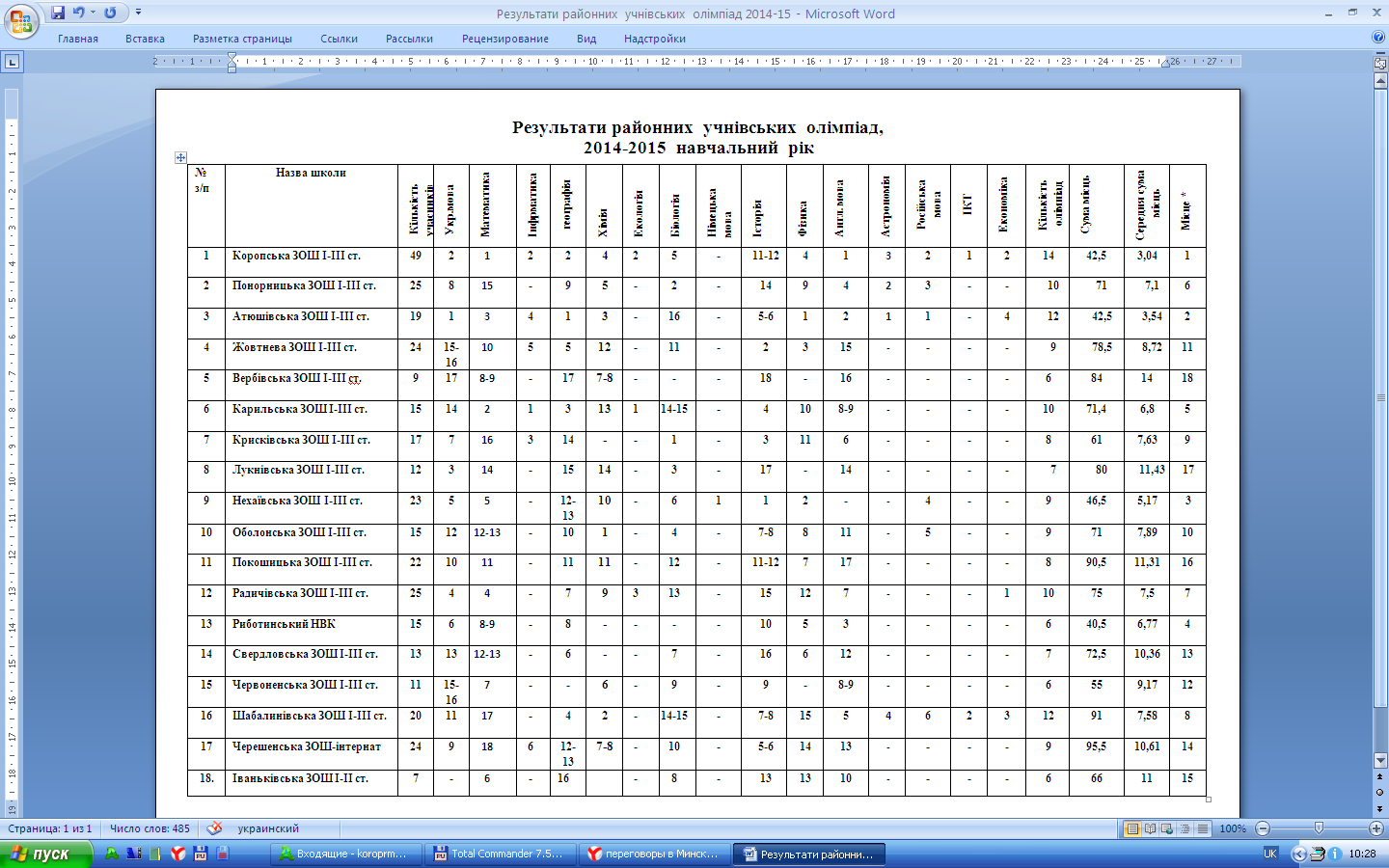 № з/пНазва школи7 кл8 кл9 кл10 кл11 клВсьо-го балівКілть учасСереднй балМісцеДипломи1Коропська ЗОШ І-ІІІ ст. 35,9324523,1491855372ІІ, ІІІ,І, І.2Понорницька ЗОШ І-ІІІ ст.-22,536,533-92330,68-3Атюшівська ЗОШ І-ІІІ ст.--42,534-76,5238,21ІІ, ІІІ4Жовтнева ЗОШ І-ІІІ ст.-10,52824,5-633211516-5Вербівська ЗОШ І-ІІІ ст.19,420---39,4219,7176Карильська ЗОШ І-ІІІ ст.22,7-36,5-1271,2323,7147Крисківська ЗОШ І-ІІІ ст.--26,535,1-61,6230,87І8Лукнівська ЗОШ І-ІІІ ст.-35-32-67233,53І9Нехаївська ЗОШ І-ІІІ ст.-293235-963325ІІ10Оболонська ЗОШ І-ІІІ ст.--24,5--24,5124,512-11Покошицька ЗОШ І-ІІІ ст.39,12629,7525,8-120,6430,110І12Радичівська ЗОШ І-ІІІ ст.35,1-40,528,525129,1432,34ІІІ, ІІІ13Риботинський НВК--292241,592,5330,836ІІ14Свердловська ЗОШ І-ІІІ ст.-24---2412413-15Червоненська ЗОШ І-ІІІ ст.-2616--42221151616Шабалинівська ЗОШ І-ІІІст.21,93338,516,533,5143,4528,711ІІ17Черешенська ЗОШ-інтернат --262738,591,5330,59ІІІ18Іваньківська ЗОШ І-ІІ ст.----------Максимальна кількість балівМаксимальна кількість балів4851545960№п/пНазва школи8 кл.9 кл.10 кл.11 кл.Всьо-го балівКіл-ть учасСередній балМіс-цеДиплом1Коропська ЗОШ І-ІІІ ст.31,2    19,31515,581420,25І,ІІ2Понорницька ЗОШ І-ІІІ ст.25,237,562,7231,42ІІ,ІІІ3Атюшівська ЗОШ І-ІІІ ст.5,55,515,5164Жовтнева ЗОШ І-ІІІ ст.22,112,514,549,1316,411ІІІ5Вербівська ЗОШ І-ІІІ ст.---------6Карильська ЗОШ І-ІІІ ст.9,59,519,514-157Крисківська ЗОШ І-ІІІ ст.10,43848,4244,21ІІ8Лукнівська ЗОШ І-ІІІ ст.21,52647,5223,83ІІІ9Нехаївська ЗОШ І-ІІІ ст.14,725,540,2220,1610Оболонська ЗОШ І-ІІІ ст.23,523,51  23,5411Покошицька ЗОШ І-ІІІ ст.14,21832,2216,112ІІІ12Радичівська ЗОШ І-ІІІ ст.7,712,42318,561,64  15,41313Риботинський НВК------    ---14Свердловська ЗОШ І-ІІІ ст.18,8    1937,82  18,9715Червоненська ЗОШ І-ІІІ ст.14,821,536,3218,2916Шабалинівська ЗОШ І-ІІІ ст.9,5 9,51    9,514-1517Черешенська ЗОШ-інтернат 4,9   30 34,9217,510ІІ19Іваньківська ЗОШ І-ІІ ст.18,6 18,6118,68Максимальна кількість балів354077,567,5№ппНазва школи8 кл.9 кл.10 кл.11 кл.Всього балівКіл-ть учасниківСередній балМісцеДипломДиплом1Коропська ЗОШ І-ІІІ ст.1563,5 8442204,5451,12ІІ,ІІІ,І,ІІІІІ,ІІІ,І,ІІІ2Понорницька ЗОШ І-ІІІ ст.13,5233470,5323,59ІІІІІІ3Атюшівська ЗОШ І-ІІІ ст.8142123261,51ІІ,ІІІІ,ІІ4Жовтнева ЗОШ І-ІІІ ст.13176595331,65ІІ5Вербівська ЗОШ І-ІІІ ст.491326,5176Карильська ЗОШ І-ІІІ ст.444414437Крисківська ЗОШ І-ІІІ ст.12181444314,6148Лукнівська ЗОШ І-ІІІ ст.92029214,5159Нехаївська ЗОШ І-ІІІ ст.92433216,512-1310Оболонська ЗОШ І-ІІІ ст.23231231011Покошицька ЗОШ І-ІІІ ст.142741220,51112Радичівська ЗОШ І-ІІІ ст.10561985328,3713Риботинський НВК 9243137101425,38ІІІІІІ14Свердловська ЗОШ І-ІІІ ст.164561230,56І,ІІІ,ІІ15Червоненська ЗОШ І-ІІІ ст.--------16Шабалинівська ЗОШ І-ІІІ ст.39391394ІІІІ17Черешенська ЗОШ-інтернат1124,51449,5316,512-1318Іваньківська ЗОШ І-ІІ ст.10,510,5110,516Максимальна  кількість  балівМаксимальна  кількість  балів36958183№п/пНазва школи10 кл.11 кл.Всьо-го балівКіл-ть учасСередній балМіс-цеДиплом1Коропська ЗОШ І-ІІІ ст.88,188,1188,12ІІ2Понорницька ЗОШ І-ІІІ ст.3Атюшівська ЗОШ І-ІІІ ст.4Жовтнева ЗОШ І-ІІІ ст.5Вербівська ЗОШ І-ІІІ ст.6Карильська ЗОШ І-ІІІ ст.96,796,7196,71І7Крисківська  ЗОШ І-ІІІ ст.8Лукнівська ЗОШ І-ІІІ ст.9Нехаївська ЗОШ І-ІІІ ст.10Оболонська  ЗОШ І-ІІІ ст.11Покошицька   ЗОШ І-ІІІ ст.12Радичівська  ЗОШ І-ІІІ ст.76,2176,23ІІІ13Риботинський НВК14Свердловська ЗОШ І-ІІІ ст.15Червоненська ЗОШ І-ІІІ ст.16Шабалинівська  ЗОШ І-ІІІ ст.17Черешенська   ЗОШ-інтернат 18Іваньківська ЗОШ І-ІІ ст.Максимальна кількість балів100100№п/пНазва школи7   кл8 кл.9 кл.10 кл.11 кл.Всього балівКіл-ть сучасн.Середній балМіс-цеДип-лом1Коропська ЗОШ І-ІІІ ст.1611193,59,55951242Понорницька ЗОШ І-ІІІ ст.2048,532,5310,85ІІІ3Атюшівська ЗОШ І-ІІІ ст.1316,529,5214,834Жовтнева ЗОШ І-ІІІ ст.81132233,1125Вербівська ЗОШ І-ІІІ ст.10,5515,527,57-86Карильська ЗОШ І-ІІІ ст.04422137Крисківська ЗОШ І-ІІІ ст.---------8Лукнівська ЗОШ І-ІІІ ст.0,50,510,5149Нехаївська ЗОШ І-ІІІ ст.3,5115,52036,61010Оболонська ЗОШ І-ІІІ ст.20201201ІІІ11Покошицька ЗОШ І-ІІІ ст.5,576,51936,31112Радичівська ЗОШ І-ІІІ ст.103,513,526,8913Риботинська ЗОШ І-ІІІ ст.---------14Свердловська ЗОШ І-ІІІ ст.-----     ----15Червоненська ЗОШ І-ІІІ ст.981728,5616Шабалинівська ЗОШ І-ІІІ ст.19,519,5119,5217Черешенська ЗОШ-інтернат 1051527,57-818Іваньківська ЗОШ І-ІІ ст.Максимальна кількість балів6060606060№ппНазва школи6 кл.7кл.8 кл.9 кл.10 кл.11 кл.Всього балівКіл-ть учасн..Середній балМісцеДипломи1Коропська ЗОШ І-ІІІ ст.223219,551018106,5617,7513(І),1(ІІІ)2Понорницька ЗОШ І-ІІІ ст.79214,532,548,13151(ІІІ)3Атюшівська ЗОШ І-ІІІ ст.28111352317,3331(І)4Жовтнева ЗОШ І-ІІІ ст.2031424,552,5510,5101(І)5Вербівська ЗОШ І-ІІІ ст.211222118-96Карильська ЗОШ І-ІІІ ст.132235217,521(ІІ)7Крисківська ЗОШ І-ІІІ ст.1214122947,25168Лукнівська ЗОШ І-ІІІ ст.1611728,5149Нехаївська ЗОШ І-ІІІ ст.181013,51556,5414,1352(ІІ)10Оболонська ЗОШ І-ІІІ ст.171182912-1311Покошицька ЗОШ І-ІІІ ст.1038163749,25111(ІІ)12Радичівська ЗОШ І-ІІІ ст.2418850316,6741(ІІ),1(ІІІ)13Риботинський НВК184222118-914Свердловська ЗОШ І-ІІІ ст.186111364912-1315Червоненська ЗОШ І-ІІІ ст.2242621371(ІІІ)16Шабалинівська ЗОШ І-ІІІ ст.10212261717Черешенська ЗОШ-інтернат10211334,331818Іваньківська ЗОШ І-ІІ ст.24327213,561(ІІ)Максимальна кількість балів35353535353515№п/пНазва школи8 кл.9 кл.10 кл.11 кл.Всьо го балівКіл-ть учасСередній балМісцеДипломи1Коропська ЗОШ І-ІІІ ст.28631025826011144278,523(І),1(ІІ)2Понорницька ЗОШ І-ІІІ ст.3Атюшівська ЗОШ І-ІІІ ст.101011044Жовтнева ЗОШ І-ІІІ ст.551555Вербівська ЗОШ І-ІІІ ст.6Карильська ЗОШ І-ІІІ ст.284284128411(І)7Крисківська ЗОШ І-ІІІ ст.116116111638Лукнівська ЗОШ І-ІІІ ст.9Нехаївська ЗОШ І-ІІІ ст.10Оболонська ЗОШ І-ІІІ ст.11Покошицька ЗОШ І-ІІІ ст.12Радичівська ЗОШ І-ІІІ ст.13Риботинський НВК14Свердловська ЗОШ І-ІІІ ст.15Червоненська ЗОШ І-ІІІ ст.16Шабалинівська ЗОШ І-ІІІ ст.17Черешенська ЗОШ-інтернат00020619Іваньківська ЗОШ І-ІІ ст.Максимальна кількість балівМаксимальна кількість балів500500500500№п/пНазва школи7кл.8 кл.9 кл.10 кл.11 кл.Всьо го балівКіл-ть учасСередній балМіс-цеДипломи1Коропська ЗОШ І-ІІІ ст.1710133,55,54959,841(І),1(ІІ),1(ІІІ)2Понорницька ЗОШ І-ІІІ ст.45,259,2524,693Атюшівська ЗОШ І-ІІІ ст.121211211(ІІ)4Жовтнева ЗОШ І-ІІІ ст.011,511,5111,531(ІІ)5Вербівська ЗОШ І-ІІІ ст.06Карильська ЗОШ І-ІІІ ст.4414107Крисківська ЗОШ І-ІІІ ст.3,53,513,5118Лукнівська ЗОШ І-ІІІ ст.09Нехаївська ЗОШ І-ІІІ ст.218,55,2534,75311,621(І),1(ІІІ)10Оболонська ЗОШ І-ІІІ ст.63,56,51635,33811Покошицька ЗОШ І-ІІІ ст.102,5517,535,8712Радичівська ЗОШ І-ІІІ ст.15,56,523,251213Риботинський НВК610,516,528,2551(ІІ)14Свердловська ЗОШ І-ІІІ ст.131142761(ІІІ)15Червоненська ЗОШ І-ІІІ ст.016Шабалинівська ЗОШ І-ІІІ ст.11111517Черешенська ЗОШ-інтернат106,257,2532,41418Іваньківська ЗОШ І-ІІ ст.331313Максимальна кількість балів3025252525№п/пНазва школи10 кл.11 кл.Всього балівКіл-ть учасниківСередній балМісцеДипломи1Коропська ЗОШ І-ІІІ ст.161611632Понорницька ЗОШ І-ІІІ ст.29174622321(І),1(ІІІ)3Атюшівська ЗОШ І-ІІІ ст.242412411(І)4Жовтнева ЗОШ І-ІІІ ст.5Вербівська ЗОШ І-ІІІ ст.6Карильська ЗОШ І-ІІІ ст.7Крисківська ЗОШ І-ІІІ ст.8Лукнівська ЗОШ І-ІІІ ст.9Нехаївська ЗОШ І-ІІІ ст.10Оболонська ЗОШ І-ІІІ ст.11Покошицька ЗОШ І-ІІІ ст.12Радичівська ЗОШ І-ІІІ ст.13Риботинський НВК14Свердловська ЗОШ І-ІІІ ст.15Червоненська ЗОШ І-ІІІ ст.16Шабалинівська ЗОШ І-ІІІ ст.9,59,519,5417Черешенська ЗОШ-інтернат18Іваньківська ЗОШ І-ІІ ст.Максимальна кількість балівМаксимальна кількість балів4043№ппНазва школи8 кл.9 кл.10 кл.11 кл.Всього балівКіл-ть учасн..Середній балМісцеДипломи1Коропська ЗОШ І-ІІІ ст.4331,5680,532711-12ІІІ2Понорницька ЗОШ І-ІІІ ст.17311260320143Атюшівська ЗОШ І-ІІІ ст.4618642325-64Жовтнева ЗОШ І-ІІІ ст.34681022512ІІ5Вербівська ЗОШ І-ІІІ ст.186Карильська ЗОШ І-ІІІ ст.-35351354ІІІ7Крисківська ЗОШ І-ІІІ ст.33324210733638Лукнівська ЗОШ І-ІІІ ст.1111179Нехаївська ЗОШ І-ІІІ ст.6485149274,51І,І10Оболонська ЗОШ І-ІІІ ст.5011612317-8ІІ11Покошицька ЗОШ І-ІІІ ст.2722302910842711-1212Радичівська ЗОШ І-ІІІ ст.291210513171513Риботинська ЗОШ І-ІІІ ст.1047268332810ІІІ14Свердловська ЗОШ І-ІІІ ст.13,513,5113,51615Червоненська ЗОШ І-ІІІ ст.283058229916Шабалинівська ЗОШ І-ІІІ ст.211358923317-8ІІ17Черешенська ЗОШ-інтернат36329611294325-6І18Іваньківська ЗОШ І-ІІ ст.242412413Максимальна кількість балів100100100100№ппНазва школи8 кл.9 кл.10 кл.11 кл.Всього балівКіл-ть учасн..Середній балМісцеДипломи1Коропська ЗОШ І-ІІІ ст.99101119,5319,5310712(І)2Понорницька ЗОШ І-ІІІ ст.104104110441(І)3Атюшівська ЗОШ І-ІІІ ст.103109212210621(І),  1(ІІ)4Жовтнева ЗОШ І-ІІІ ст.414633120340155Вербівська ЗОШ І-ІІІ ст.3535135166Карильська ЗОШ І-ІІІ ст.48901382698-91(ІІІ)7Крисківська ЗОШ І-ІІІ ст.818118168Лукнівська ЗОШ І-ІІІ ст.5446100250149Нехаївська ЗОШ І-ІІІ ст.010Оболонська ЗОШ І-ІІІ ст.7145116258111(ІІІ)11Покошицька ЗОШ І-ІІІ ст.01712Радичівська ЗОШ І-ІІІ ст.8851,5139,527071(ІІ)13Риботинський НВК105105110531(ІІ)14Свердловська ЗОШ І-ІІІ ст.56561561215Червоненська ЗОШ І-ІІІ ст.69691698-91(ІІІ)16Шабалинівська ЗОШ І-ІІІ ст.6410216628351(ІІІ)17Черешенська ЗОШ-інтернат59481072541318Іваньківська ЗОШ І-ІІ ст.676716710Максимальна кількість балів150150150150№ппНазва школи8 кл.9 кл.10 кл.11 кл.Всього балівКіл-ть учасн.Середній балМісцеДипломи1Коропська ЗОШ І-ІІІ ст.2Понорницька ЗОШ І-ІІІ ст.3Атюшівська ЗОШ І-ІІІ ст.4Жовтнева ЗОШ І-ІІІ ст.5Вербівська ЗОШ І-ІІІ ст.6Карильська ЗОШ І-ІІІ ст.7Крисківська ЗОШ І-ІІІ ст.8Лукнівська ЗОШ І-ІІІ ст.9Нехаївська ЗОШ І-ІІІ ст.11811223021151І,І10Оболонська ЗОШ І-ІІІ ст.11Покошицька ЗОШ І-ІІІ ст.12Радичівська ЗОШ І-ІІІ ст.13Риботинська ЗОШ І-ІІІ ст.14Свердловська ЗОШ І-ІІІ ст.15Червоненська ЗОШ                     І-ІІІ ст.16Шабалинівська ЗОШ                         І-ІІІ ст.17Черешенська ЗОШ-інтернат І-ІІІ ст.18Іваньківська ЗОШ І-ІІ ст.Максимальна кількість балів150150150150№ з/пНазва школи9 кл10 кл11 клВсьо-го балівКілть учасСереднй балМісцеДипломи1Коропська ЗОШ І-ІІІ ст. 2929,555,51143382І-1;ІІ-12Понорницька ЗОШ І-ІІІ ст.36,538,5-75237,53І-1;ІІ-13Атюшівська ЗОШ І-ІІІ ст.44,5--44,5144,51І-14Жовтнева ЗОШ І-ІІІ ст.--------5Вербівська ЗОШ І-ІІІ ст.--------6Карильська ЗОШ І-ІІІ ст.--------7Крисківська ЗОШ І-ІІІ ст.--------8Лукнівська ЗОШ І-ІІІ ст.--------9Нехаївська ЗОШ І-ІІІ ст.31,531-62,5231,254ІІ-110Оболонська ЗОШ І-ІІІ ст.35,524,5-602305ІІІ-111Покошицька ЗОШ І-ІІІ ст.--------12Радичівська ЗОШ І-ІІІ ст.--------13Риботинський НВК-------14Свердловська ЗОШ І-ІІІ ст.-------15Червоненська ЗОШ І-ІІІ ст.-------16Шабалинівська ЗОШ І-ІІІст.18,5--18,5118,56-17Черешенська ЗОШ-інтернат --------18Іваньківська ЗОШ І-ІІ ст.-------Максимальна кількість балівМаксимальна кількість балів58,55265№ппНазва школи10 кл.11 кл.Всього балівКіл-ть учасСередній балМіс-цеДиплом1Коропська ЗОШ І-ІІІ ст.55,557,5217,54541І(2), ІІ(2)51,5532Понорницька ЗОШ І-ІІІ ст.3Атюшівська ЗОШ І-ІІІ ст.4Жовтнева ЗОШ І-ІІІ ст.5Вербівська ЗОШ І-ІІІ ст.6Карильська ЗОШ І-ІІІ ст.7Крисківська ЗОШ І-ІІІ ст.8Лукнівська ЗОШ І-ІІІ ст.9Нехаївська ЗОШ І-ІІІ ст.10Оболонська ЗОШ І-ІІІ ст.11Покошицька ЗОШ І-ІІІ ст.12Радичівська ЗОШ І-ІІІ ст.13Риботинський НВК14Свердловська ЗОШ І-ІІІ ст.15Червоненська ЗОШ І-ІІІ ст.16Шабалинівська ЗОШ І-ІІІ ст.2020120217Черешенська ЗОШ-інтернат18Іваньківська ЗОШ І-ІІ ст.Максимальна  кількість  балівМаксимальна  кількість  балів100100№п/пНазва школи10 кл.11 кл.Всьо-го балівКіл-ть учасСередній балМіс-цеДипломи1Коропська ЗОШ І-ІІІ ст.18,518,5118,52ІІ2Понорницька ЗОШ І-ІІІ ст.3Атюшівська ЗОШ І-ІІІ ст.141411444Жовтнева ЗОШ І-ІІІ ст.5Вербівська ЗОШ І-ІІІ ст.6Карильська ЗОШ І-ІІІ ст.7Крисківська ЗОШ І-ІІІ ст.8Лукнівська ЗОШ І-ІІІ ст.9Нехаївська ЗОШ І-ІІІ ст.10Оболонська ЗОШ І-ІІІ ст.11Покошицька ЗОШ І-ІІІ ст.12Радичівська ЗОШ І-ІІІ ст.27271271І13Риботинський НВК14Свердловська ЗОШ І-ІІІ ст.15Червоненська ЗОШ І-ІІІ ст.16Шабалинівська ЗОШ І-ІІІ ст.15151153ІІІ17Черешенська ЗОШ-інтернат18Іваньківська ЗОШ І-ІІ ст.Максимальна кількість балівМаксимальна кількість балів5050505050505050№ з/пНазва школидипломидипломидипломиВсього дипломівВсього балів(дипломи)Загальнокомандне місце(диплом)Місце *Середній балМісце№ з/пНазва школиІІІІІІВсього дипломівВсього балів(дипломи)Загальнокомандне місце(диплом)Місце *Середній балМісце1Коропська ЗОШ І-ІІІ ст.161063237011112Понорницька ЗОШ І-ІІІ ст.41499046543Атюшівська ЗОШ І-ІІІ ст.35210105322,52-34Жовтнева ЗОШ І-ІІІ ст.2215555-6118,258-95Вербівська ЗОШ І-ІІІ ст.----0181818186Карильська ЗОШ І-ІІІ ст.21255075657Крисківська ЗОШ І-ІІІ ст.11-22513-14911,25108Лукнівська ЗОШ І-ІІІ ст.1-1220151615,5169Нехаївська ЗОШ І-ІІІ ст.54110120232,52-310Оболонська ЗОШ І-ІІІ ст.-1342513-141011,751111Покошицька ЗОШ І-ІІІ ст.11133010-1217141412Радичівська ЗОШ І-ІІІ ст.1247555-676,256-713Риботинський НВК-325408-946,256-714Свердловська ЗОШ І-ІІІ ст.11133010-1213121215Червоненська ЗОШ І-ІІІ ст.--221016-171214,251516Шабалинівська ЗОШ І-ІІІст.-325408-988,258-917Черешенська ЗОШ-інтернат11133010-121412,51318Іваньківська ЗОШ І-ІІ ст.-1-11016-171515,7517